Выявление, сопровождение и поддержка одарённых детей в Лесосибирске.Создание  условий образования и развития детей с особыми образовательными потребностям – одно из ответственных направлений в деятельности межшкольного методического центра, всей системы муниципальной методической службы. ЦЕЛЬ:  Создание условий для выявления, развития, поддержки одаренных детей города Лесосибирска. Задачи:Создание системы управления работой с одаренными детьми; Организация работы городских открытых площадок для выявления талантливых и одаренных детей и предъявления результатов;Обеспечение возможности участия одаренных детей в мероприятиях, регионального и федерального уровней;Создание условий для повышения квалификации педагогов в области работы с одаренными детьми;Поощрение и стимулирование одаренных детей и педагогов, обеспечивающих достижение высоких результатов.ЦЕЛЕВЫЕ ИНДИКАТОРЫ И ПОКАЗАТЕЛИ РЕЗУЛЬТАТИВНОСТИ:1. Наличие нормативно-правовых актов, регулирующих работу с одарёнными детьми на муниципальном уровне.2. Количество учащихся, сведения о достижениях которых занесены в базу данных «Одарённые дети Красноярья».3. Количество педагогов в образовательных учреждениях, зафиксированных в краевой базе данных одаренных детей Красноярского края.4. Количество детей являющихся призерами и победителями очных краевых и всероссийских конкурсов и соревнований.5. Количество педагогов, прошедших повышение квалификации по работе с одаренными детьми.6. Количество одарённых школьников, принявших участие в интенсивных школах и образовательных лагерях.7. Количество городских площадок: мероприятий, конкурсов, олимпиад предъявления результатов одарённых школьников.Задача 1: создание системы управления  работой с одаренными детьмиКоординацию деятельности с одаренными детьми в городе осуществляет МБУ «Межшкольный информационно-методический центр» под руководством управления образования г.Лесосибирска. Приказами МОиНКК закреплён муниципальный координатор по работе с одарёнными детьми, муниципальный ответственный по организации и проведению муниципального этапа ВсОШ и муниципальный оператор базы «Одарённые дети Красноярья»;В каждом ОУ Приказами закреплены ответственные: координаторы по работе с одарёнными детьми, операторы по заполнению базы достижений «Одарённые дети Красноярья», руководители ШНОУ;Сформирован комплект нормативных документов по организации и проведению в территории муниципальных олимпиад, конкурсов, конференций и других событий для талантливых детей; в полном объеме и в срок осваиваются финансовые средства подпрограммы «Одаренные дети Лесосибирска»;Разработаны единые показатели эффективности работы с одарёнными детьми для ОУ.  На основе этих показателей проведены девять  мониторингов:  «Качество участия школьников города в муниципальном этапе ВсОШ и ГНПК»;«Качество участия школьников города в региональных этапах ВсОШ и КНПК»;«Качество участия школьников города в профильных интенсивных школах муниципального и краевого уровня»; «Качество участия школьников в интеллектуальных мероприятиях муниципального уровня»; «Качество участия школьников города в интеллектуальных мероприятиях краевого и федерального уровня»; «Качество заполнения достижений одарённых школьников в базе «Одарённые дети Красноярья»; «Наполняемость документами раздела «Работа с одарёнными детьми» на сайтах образовательных учреждений»;«Участие педагогов ОУ в курсах повышения квалификации, семинарах, площадках по темам, отражающим специфику работы с одарёнными детьми».Обеспечено сотрудничество с методистами и операторами базы Краевого ресурсного центра по работе с одарёнными детьми КК ИПК ПКиППРО и Межрайонного ресурсного центра по работе с одарёнными детьми г.Енисейска, методистами КГОАУ «Школа космонавтики» г. Железногорска; специалистами краевой интенсивной школы «Перспектива»;Обеспечена открытость и публичность информации. Оперативно публикуются новости, нормативные и аналитические документы на  разделах сайта МБУ «МИМЦ» «Одаренные дети»  http://mimc.org.ru/odarendeti Раздел сайта «Одарённые дети» состоит из 8 тематических страниц страниц: «Методические материалы», «Интенсивные школы», «Дистанционное обучение», «Научное общество учащихся», «Олимпиады», «Конкурсы», «Доска почёта».В муниципалитете создана система управления работы с одарёнными детьми. Закреплённые приказами ОУ курирующие завучи, координаторы по работе с ОД, руководители ШНОУ, операторы базы «Одарённые дети Красноярья». Задача 2: организация работы городских открытых площадок для выявления одаренных детей и предъявления их результатов.Организована работа городских открытых площадок для выявления талантливых и одаренных детей и предъявления результатов. Аналитическая справка по итогам проведения муниципального этапа ВсОШ.   С целью популяризации олимпиадного движения и выявления, развития, поддержки одаренных и талантливых детей в различных областях интеллектуальной деятельности, на основании приказа министерства  образования и науки России от 18.11.2013 № 1252 «Об утверждении Порядка проведения всероссийской олимпиады школьников», Приказа министерства образования Красноярского края от 29.10.2018 № 20-11-04 «Об утверждении сроков проведения муниципального этапа всероссийской олимпиады школьников в 2018 году в Красноярском крае по общеобразовательным предметам», Приказа министерства  образования Красноярского края от 30.10.2018 № 75-12029 «О проведении муниципального этапа ВсОШ»  в Лесосибирске был организован и проведён муниципальный этап всероссийской олимпиады школьников. Задачи олимпиадного движения в муниципалитете: привлечение учащихся к олимпиадам с целью повышения интереса к предмету;отбор талантливых школьников, интересующихся данными предметами;поддержка и поощрение одаренных школьников;мотивирование учеников для достижения более высокого результата;обеспечение возможности участия школьников города в этапах ВсОШ выше муниципального;создание творческой среды и комфортных условий для развития одарённых школьников.Перечень нормативных актов, регламентирующих проведение муниципального этапа ВсОШ:Приказ Минобранауки России от 18.11.2013 № 1252 "Об утверждении порядка проведения всероссийской олимпиады школьников";Письмо департамента государственной политики в сфере общего образования Министерства образования и науки Российской Федерации от 26.08.2016 № 08-1755 "О методических рекомендациях для школьного и муниципального этапов всероссийской олимпиады школьников"; Письмо министерства образования Красноярского края от 30.08.2018 № 75-9436 "О проведении школьного этапа всероссийской олимпиады школьников и методических рекомендациях для школьного и муниципального этапов»"; Приказ министерства образования Красноярского края от 29.10.2018 № 20-11-04 «Об утверждении сроков проведения муниципального этапа всероссийской олимпиады школьников в 2018 году в Красноярском крае по общеобразовательным предметам»Приложение №2 к письму министерства образования Красноярского края от 29.10.2018 № 20-11-04 «О предоставлении отчётов о проведении школьного, муниципального этапов всероссийской олимпиады школьников в 2017-2018 учебном году»; Приказ министерства  образования Красноярского края от 30.10.2018 № 75-12029 «О проведении муниципального этапа ВсОШ»;Приказ управления образования администрации города Лесосибирска от 01.11.2018 № 203 «О проведении муниципального этапа всероссийской олимпиады школьников в 2018 г. в Лесосибирске».Особенности организации и проведения муниципального этапа ВсОШ 2018-19 учебного года.В соответствии с приказом министерства образования Красноярского края определён ответственный за организацию и проведение муниципального этапа ВсОШ;В соответствии с приказом Мин. образования Красноярского края были привлечены аккредитованные общественные наблюдатели;В соответствии с приказом управления образования г.Лесосибирска от 01.11.2018 № 203 «О проведении муниципального этапа всероссийской олимпиады школьников в 2018 г. в Лесосибирске» выдерживались сроки проведения муниципального этапа; По каждому предмету сформирован рейтинг результатов школьного этапа и определены пороги для прохождения на муниципальный этап по каждому предмету и параллели (класс-комплектам);Выдерживался 50% порог качества для определения победителей и призеров во всех предметах;Была организована качественная и ответственная работа предметных экспертных комиссий;На базе опорных школ и учреждений были созданы комфортные условия для проведения олимпиады; Для организации  олимпиады были задействованы учебные кабинеты, спортзалы, мастерские, вестибюли школ; Все кабинеты были оснащены необходимым оборудованием, все рабочие места снабжены  надлежащим инструментарием для проведения практической части. Освещение кабинетов, санитарное состояние классов было соответствующее требованиям;Все пункты Положения всероссийской олимпиады школьников муниципального этапа были соблюдены;Во время проведения олимпиад в школах постоянно дежурили медицинские работники и охрана.Муниципальный этап всероссийской  олимпиады школьников в г.Лесосибирске проводился для учащихся 7 - 11 классов муниципальных и не муниципальных ОУ по единому графику с 15 ноября по 12 декабря 2018 г.  В Лесосибирске в муниципальном этапе приняли участие 402 школьника, участников олимпиад 618 человек. Были сформированы предметно-методические комиссии муниципального этапа олимпиады  по 20 предметам.  В соответствии с пунктом IV «Проведение муниципального этапа олимпиады» Порядка проведения всероссийской олимпиады школьников, подпункта № 46 на муниципальном этапе олимпиады принимают участие победители и призёры школьного этапа текущего и прошлого учебных годов. В Лесосибирске за три последних учебных года нет участников по испанскому, итальянскому, китайскому и французскому языкам, в связи с этим олимпиада по данным предметам не была организована. Из 11 муниципальных образовательных учреждений в муниципальном этапе приняли участие все 11 школ. В муниципальном этапе так же приняли участие немуниципальные образовательные учреждения: ЧОУ «Лесосибирская православная гимназия» и КГБОУ «Лесосибирский кадетский корпус». Продолжительность олимпиад  соответствовала времени, рекомендованному в методических рекомендациях и требованиях по проведению муниципального этапа олимпиад. На сайте МБУ «МИМЦ» в разделе «Одарённые дети», «Олимпиады» размещены нормативные акты, регламентирующие проведение муниципального этапа и оперативно публиковались протоколы с результатами mimc.org.ru/odarennye-deti/olimpiady Тиражирование материалов  выполнялось  своевременно в день проведения олимпиад муниципальным координатором по организации и проведению всероссийской олимпиады школьников. Проверка олимпиадных работ осуществлялась своевременно и качественно членами предметно-методических комиссий. Работы победителей опубликованы на сайте МБУ «МИМЦ» mimc.org.ru/odarennye-deti/olimpiady. Награждение победителей муниципального этапа всероссийской олимпиады школьников ценными подарками, дипломами победителей, грамотами призеров и благодарственными письмами педагогам состоится в феврале 2019 года.Анализ структуры, объёма и формулировок олимпиадных заданий позволяет сделать вывод, что они направлены на развитие интереса учащихся к предмету и на развитие их творческих способностей.Наибольшее количество участников муниципального этапа ВсОШ наблюдалось по следующим предметам:Биология – 70 участников; Математика – 60 участников;Русский язык – 45 участников;Литература – 45 участников;Физическая культура – 43 участника;Экология – 41 участник;Наименьшее количество участников муниципального этапа ВсОШ наблюдалось по следующим предметам:Немецкий язык – 6 участников;Искусство (МХК) – 6 участников;Информатика и ИКТ – 10 участников.Экономика – 11 участников;Анализ ситуации в муниципалитете по результатам Всероссийской олимпиады школьников (школьного и муниципального этапов), показал недостаточный уровень результативности и успешности школьников по некоторым предметам. Для решения данной проблемы были задействованы образовательные связи с КГАОУ «Школа космонавтики». Запланированы и реализованы 8 модулей (в октябре и апреле) интенсивной школы «Олимп» для подготовки школьников Лесосибирска к муниципальному и региональному этапам ВсОШ. Приглашён преподавательский состав СФУ, СибГУ и «Школы космонавтики». Режим работы – интенсивное погружение в решение олимпиадных задач. Отработаны модули по математике, химии, биологии, физике и английскому языку. Участники данного интенсива – школьники города из числа победителей и призёров ВсОШ по данным предметам за два последних учебных года. Качественный отбор мотивированных участников интенсивной школы обеспечивает заинтересованность школьников, продуктивную работу и оптимальный результат. В 2015-16 учебном  году участники интенсива по физике показали высокие результаты на муниципальном этапе ВсОШ и были приглашены на региональный этап в количестве 9 человек. Результат – 3 призёра регионального этапа ВсОШ по физике. В 2016-17 учебном году впервые на региональный этапе ВсОШ от Лесосибирска прошли, в соответствии с рейтингом баллов, 59 участников. Впервые – 6 призёров регионального этапа: 2 призёра по экологии, 2 призёра по ОБЖ, по одному призёру по биологии и физической культуре. В 2017-18 учебном году 6 призёров: география, химия, физика, информатика, обществознание, история. В 2019-19 учебном году ВПЕРВЫЕ ПОБЕДИТЕЛЬ по химии и призёры: МХК, физическая культура, астрономия, технология (юноши).   В МИМЦ г.Лесосибирска в 2016-17 учебном году состоялся обучающий методический семинар (16 часов) для методистов и педагогов, успешно работающих с одаренными детьми "Разработка индивидуальных образовательных программ сопровождения интеллектуально одаренных обучающихся".  Ведущий семинара Абакумов Андрей Дмитриевич - кандидат педагогических наук, заместитель директора по развитию, КГАОУ "Школа космонавтики". Участниками семинара стали методисты МБУ «МИМЦ», заместители директоров ОУ, координаторы по работе с одарёнными детьми, педагоги-предметники.  Всего участников семинара – 32 человека. Материалы семинара вошли в методическую копилку города и опубликованы на сайте МИМЦ для свободного доступа http://mimc.org.ru/odarennye-deti/metodicheskie-materialy    В соответствии с планом мероприятий управления образования администрации г. Лесосибирска на 2017-2018 учебный год  и планом мероприятий программы «Развитие образования города Лесосибирска» подпрограммы 4 «Одарённые дети Лесосибирска» в  2018 г. организован для педагогов, работающих с одарёнными детьми, методический семинар-погружение по теме «Проектно - исследовательская деятельность как ведущая технология обеспечения результатов ФГОС ОУ». Ладухин Павел Викторович, методист КГБОУ ДО «Краевой Дворец пионеров». (34 участника). Реализована серия учебно-методических семинаров для педагогов, успешно работающих с одарёнными детьми «Повышение эффективности взаимодействия педагогов по организации работы с одаренными детьми». В течение учебного года состоялась работа пяти семинаров. Завершением работы данной площадки стала защита выпускных работ – ИОП (индивидуальных образовательных программ) и индивидуальных маршрутов для школьников с высокими образовательными потребностями.   Можно констатировать факт, что сегодня в муниципалитете есть квалифицированные кадры по работе с одаренными детьми, но при этом ресурсы концентрируются в  отдельно взятых образовательных организациях. Поэтому назрела необходимость  сетевого взаимодействия на муниципальном уровне педагогов, работающих с высокомотивированными детьми. Такое сетевое взаимодействие произошло в рамках работ ы городской сетевой интенсивной школы «Территория успеха» для 5-8 кл.По запросу расширенного ГКМС (городской координационный методический совет) Лесосибирска совместно с Советом управления образования по теме ГКМС «Реализация задач Стратегии муниципальной системы образования в части развития языковых компетенций» был проведён анализ качества участия школьников города в предметах лингвистического цикла. Представляем некоторые аспекты данного анализа.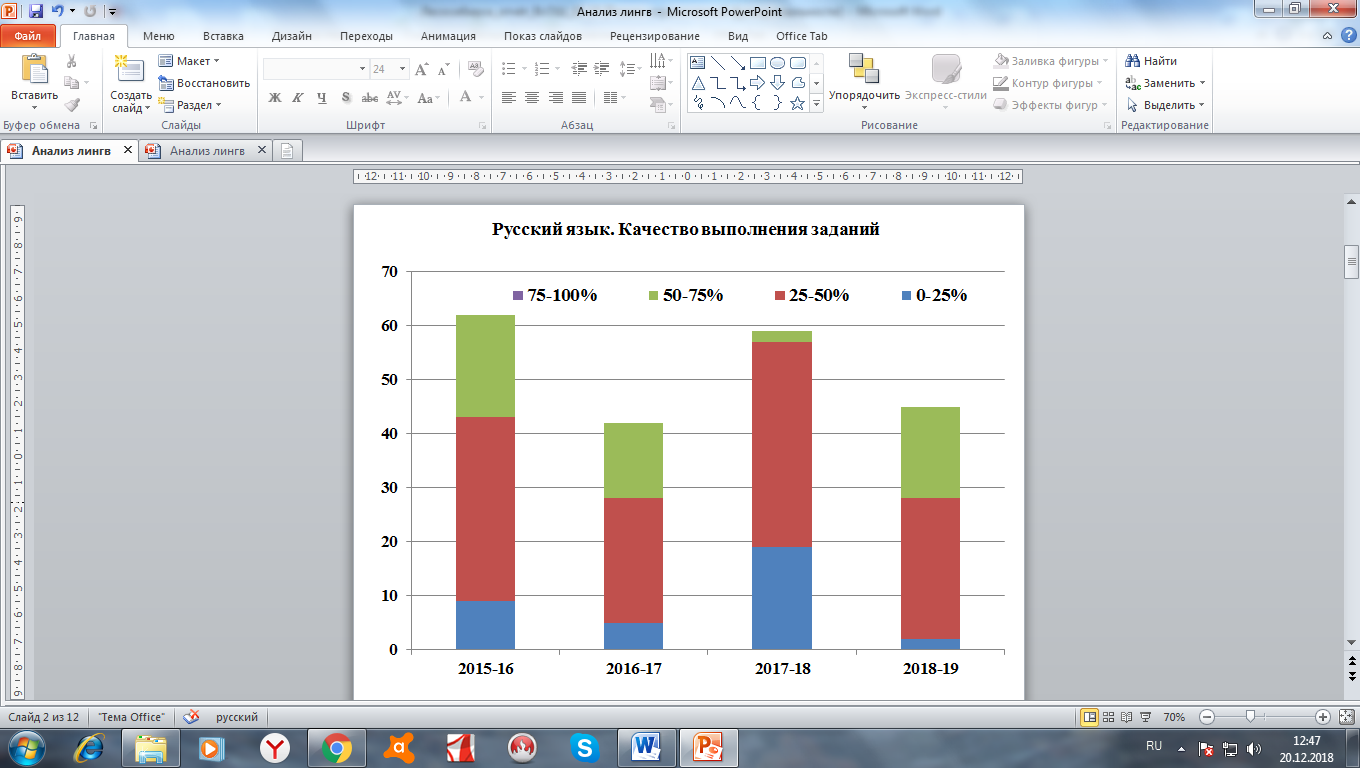 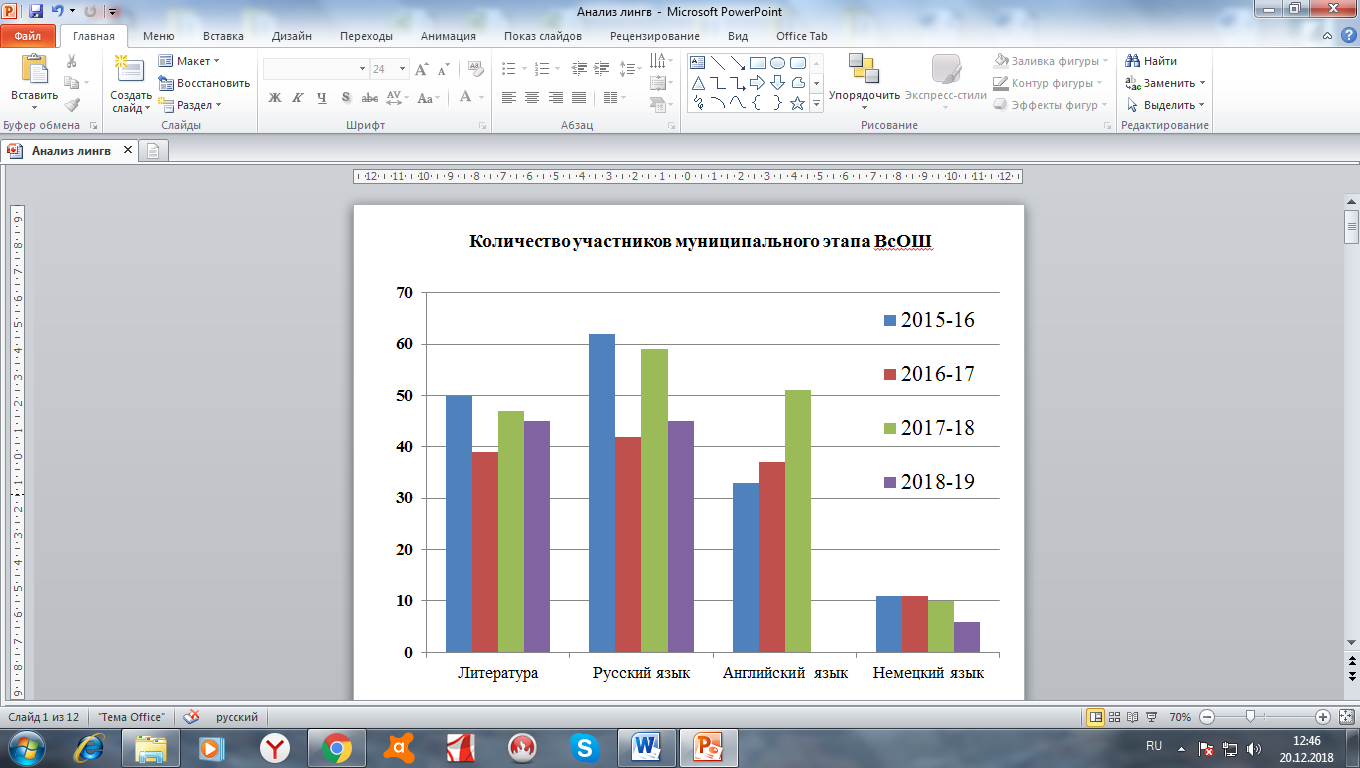 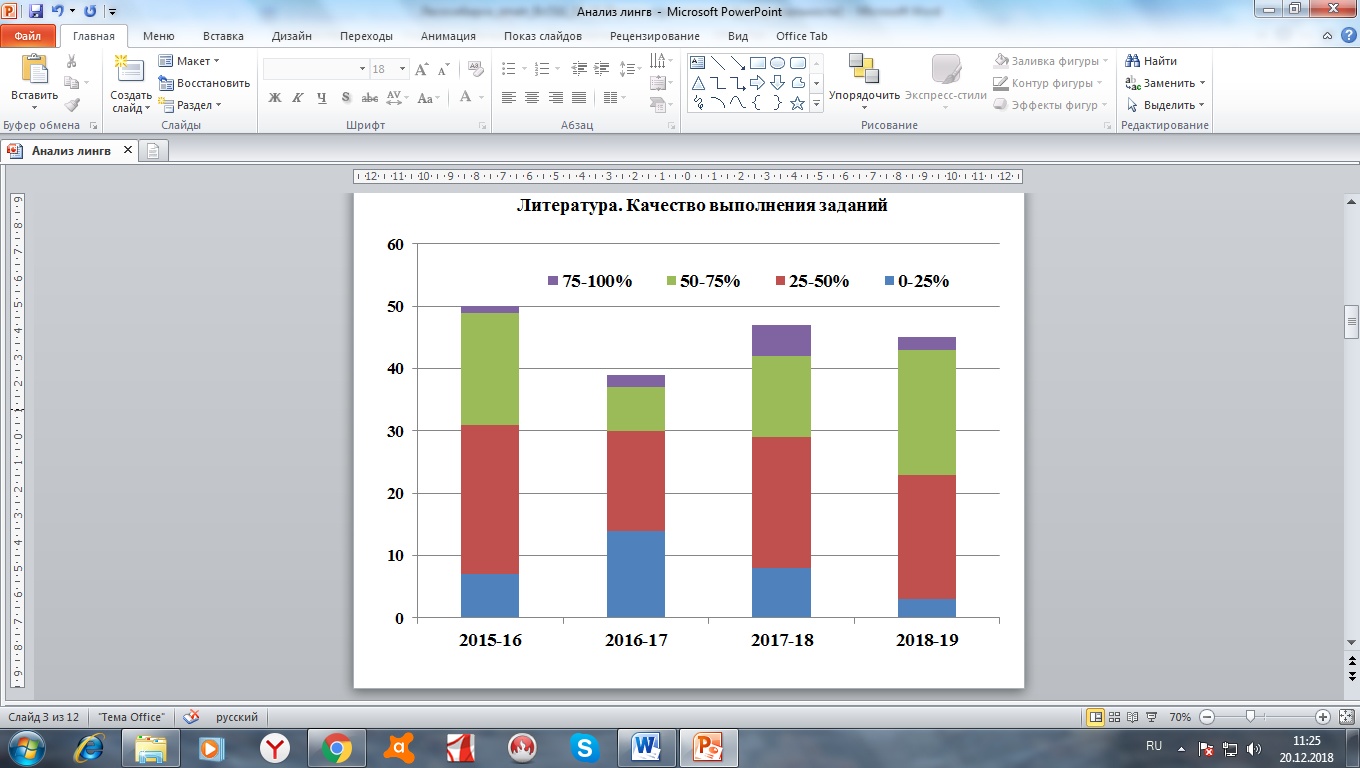 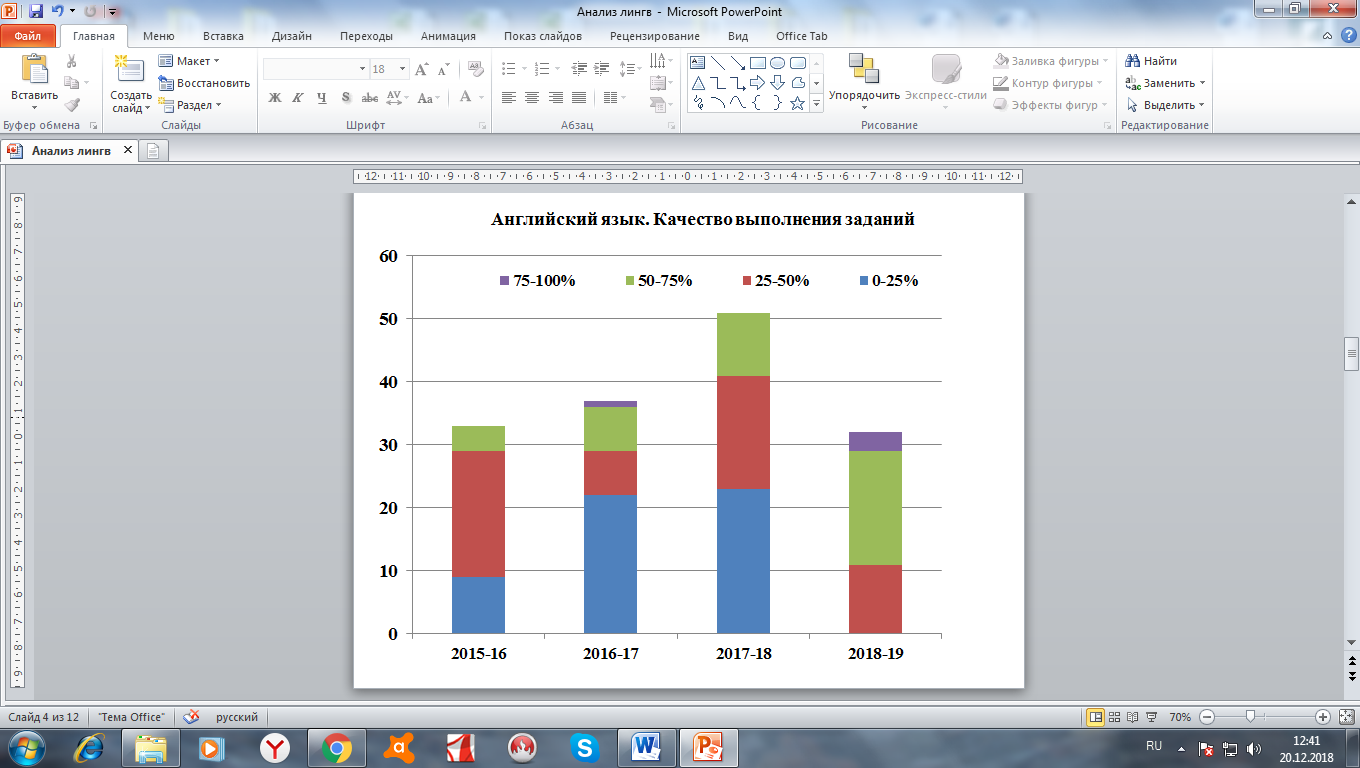 Количество участников муниципального этапаРаспределение участников муниципального этапа олимпиады по предметам и классамРезультаты муниципального этапа  олимпиадыКоличественные данные об участниках школьного и муниципального этапов всероссийской олимпиады школьников в 2018/19 уч. году1 – количество человек с ограниченными возможностями здоровья2- количество детей из городских школ3 – количество детей из сельских школПричины непроведения муниципального этапа в 2018 году.Количественные данные об  участниках, выполнявших на муниципальном этапе всероссийской олимпиады школьников задания для более старших классов по отношению к тем, в которых они проходят обучениеПобедители и призёры муниципального этапа ВсОШ за семь последних учебных лет.Анализируя статистические данные за последние шесть учебных лет, благодаря данной диаграмме,  можно наглядно увидеть динамику изменения количества победителей и призёров по каждому образовательному учреждению. Уменьшение количества победителей и призёров муниципального этапа всероссийской олимпиады школьников в некоторых ОУ связано с новыми требованиями по подведению результатов олимпиад. Ранее подводились итоги по каждой параллели участников отдельно. В ряде предметов (физическая культура, технология) это было пять параллелей и, соответственно, пять групп победителей и призёров. Динамика эффективности участия на муниципальном этапе ВсОШ за последние 11 учебных летАнализируя статистические данные за последние девять учебных лет, благодаря данной таблице,  можно наглядно увидеть динамику изменения результатов (эффективности) участия на муниципальном этапе всероссийской олимпиады школьников. Тщательный отбор участников позволил поднять эффективность участия на муниципалитете. Динамика изменений количества победителей и призёров за последние девять учебных летАнализируя статистические данные за последние восемь учебных лет, благодаря данной таблице,  можно наглядно увидеть динамику изменения количества победителей и призёров по каждому образовательному учреждению. Лидерами по общему количеству победителей и призёров на муниципальном этапе ВсОШ за последний учебный год являются: МБОУ «СОШ № 2», МБОУ «СОШ №9», МБОУ «Лицей». Бессменным лидером за восемь последних учебных лет является МБОУ «СОШ № 9». Учащиеся школы № 9 на протяжении последних учебных лет показывают стабильно высокие результаты на муниципальном этапе всероссийской олимпиады школьников. Команде из МБОУ «СОШ № 8», курирующей сопровождение одарённых школьников, рекомендуется обратить внимание на снижение качества участия в муниципальном этапе ВсОШ.Третий учебный год в муниципалитете формируются рейтинги по каждому предмету и параллели. По предметам и образовательным учреждениям, перешедшим необходимый «порог» баллов ситуация очень различная. Есть предметы по которым высокое качество показали только несколько ОУ. МБОУ «ООШ № 14» участники школьного этапа ВсОШ не показали необходимого качества для участия в муниципальном этапе ни по одному предмету.Рейтинг образовательных учреждений муниципалитета. Победители, призёры и участники ВсОШ. Качество участия.По данной таблице наглядно можно увидеть статистику результатов (победители, призёры) образовательных учреждений в муниципальном этапе всероссийской олимпиады школьников. В 2016-2017 учебном году по результатам проведения муниципального этапа ВсОШ (20 предметов) были определены 61 победитель и 105 призёров, в сумме 166. Самыми результативными по общему количеству победителей и призёров стали МБОУ «СОШ № 9», МБОУ «Лицей», МБОУ «СОШ № 2». По количеству победителей с большим отрывом лидирует МБОУ «СОШ №9». Динамика выполнения качества написания олимпиадных заданий по всем предметам за последние девять учебных летПо этой диаграмме наглядно можно отследить динамику выполнения качества написания олимпиадных заданий по всем предметам за последние семь учебных лет. В этом учебном году впервые на муниципальном этапе ВсОШ 20 работ с баллами «0». Это 11 работ по математике, 8 работ по физике и 1 работа по информатике. Руководителям данных ГМО рекомендуется провести содержательный анализ результатов и качества участия школьников в школьном и муниципальном этапах ВсОШ. Необходимо вынести данную проблему на обсуждение коллег на заседаниях профессионального сообщества. Продумать на уровне образовательного учреждения систему подготовки олимпиадников учителями – предметниками, обсудить возможность повышения квалификации учителей по сопровождению одарённых школьников, систематизировать информационные и методические ресурсы по данному направлению. Рекомендуется использовать методические материалы на сайте МИМЦ, раздел «Одарённые дети», рубрика «Методические материалы» http://mimc.org.ru/ru-RU/odarennye-deti/metodicheskie-materialy Работы, составляющие сектор от 50% до 100% качества, это – 45% от всех работ, что говорит о стабильной положительной динамике качества написания олимпиадных заданий школьниками города.Выводы: обсудить итоги олимпиады на заседаниях предметных ГМО учителей, установочных совещаниях для завучей ОУ и координаторов по работе с одарёнными детьми и наметить дальнейшие пути для поддержки и развития одаренных детей; для участия в муниципальном и региональном этапах олимпиады усилить подготовку учащихся через проведение индивидуальных консультаций и участия в интенсивных школах; организовать психологические тренинги для участников регионального этапа; организовать участие победителей и призёров муниципального этапа ВсОШ в интенсивных школах «Олимп» и «Перспектива»;  наградить победителей муниципального ВсОШ ценными подарками, педагогов, их подготовивших благодарственными письмами; рекомендовать педагогам участие в курсах повышения квалификации по подготовке к муниципальному и региональному этапам ВсОШ ИПК ККиРО и иных площадках по повышению квалификации педагогов.Анализ ситуации проектно - исследовательской деятельности в 2018— 2019 уч. г.   Работа по подготовке научно- практической  конференции начинается в декабре - ОУ формируют список   тем научно- исследовательских работ учащихся. Эта деятельность позволяет понимать примерное количество секций, которые можно организовать на муниципалитете  и  количество участников, продумать количество экспертов.  Конец января – начало февраля проведение научных конференций в ОУ.                                                                                                                                                                                                       В феврале в муниципалитете, на базе методического центра, состоялся  заочный тур по оцениванию исследовательских работ учащихся 9-11 классов.  Из 63 представленных  работ- 2 работы не прошли в очный этап, 11 работ необходимо было подкорректировать в соответствии с рекомендациями экспертов.  1 и 4 марта 2019 года  в городе   состоялась 22 научно-практическая конференция учащихся. Конференция представляет собой интеллектуально-творческое мероприятие, направленное на развитие интеллектуальных компетентностей, распространение исследовательской культуры школьников. Она проводится с целью поддержки творческой инициативы учащихся и привлечения внимания к новым перспективным наукоемким технологиям, составляющим основу устойчивого развития человеческого общества в третьем тысячелетии. В конференции приняли участие 122 учащихся 5 - 11классов, было представлено  106 докладов. В конференции принимали участие, в качестве экспертов,  47 преподавателей  Лесосибирского педагогического института — филиала Сибирского федерального университета,  «Сибирского государственного  аэрокосмического университета  имени академика М.Ф. Решетнёва» — филиала  в г. Лесосибирске и лесосибирского медицинского техникума.  Эксперты отметили некоторую повторяемость тем исследований,  достаточное количество реферативных работ  (изначально заявленных как исследовательская работа). Отметили некорректность в формулировке цели, актуальности, постановке проблемы, оформлении, разработанности исследуемой проблемы, методов решения основных задач.Статистика ГНПК 2010 – 2019гг.	   Одним из показателей, по которым оценивается учебно- исследовательская деятельность, является кол-во победителей ГНПК. Среди муниципальных ОУ пятый год лидерство сохраняется  за  Лицеем -20 призовых мест.  Лицеисты представили 36 работ на  конференции. Хороший результат  показала  СОШ № 9 -10 призовых мест. У СОШ № 4 -8 призовых  мест, СОШ № 1 -5 призовых  мест,  СОШ № 2,   Гимназии – 4 и  ООШ №5 по 4 призовых места, значительно уменьшилось число побед у СОШ № 8 и  СОШ № 6 по 2 призовых  места.    По соотношению количества работ к количеству призовых мест  была выстроена таблица эффективности  участия ОУ в ГНПК, где сравниваются показатели внутри каждого ОУ по годам.      По итогам муниципальной ГНПК, 26 работ   33 учащихся — победителей были рекомендованы для участия в дистанционном туре Краевого молодёжного форума «Научно- технический потенциал Сибири— 2019» из них: МБОУ «Лицей»- 7 работ, МБОУ «СОШ № 9» - 4 работы, МБОУ «СОШ № 1» -3 работы,  МБОУ «СОШ № 2», МБОУ «СОШ № 8», МБОУ «СОШ № 4», МБОУ «ООШ № 5»  - по 2 работы, МБОУ «Гимназия» -1 работа. Рекомендованы  также работы учащихся ЛКК и Православной гимназии.В результате анализа были выделены следующие  проблемы и затруднения ГНПК - 2019:Низкая активность учащихся  9,11 классов в области УИД.Снижение интереса к выполнению исследований по предметам:  информатика, история, литература, география, экономика, иностранный язык, МХК.Учебно-исследовательская деятельность, по- прежнему, не становится для учителей методом формирования научно-исследовательской компетентности учащихся. Затруднения в направлении  научно-исследовательская деятельность1.Педагоги не всегда могут правильно и продуктивно организовать и проконтролировать ход исследования ученика. Затруднения в определении цели, предмета и объекта исследования, выявлении гипотезы учебного исследования. Затруднения и в правильном описании проблемы по выбранной учеником теме. Есть дефицит умения у школьников выделять проблему самостоятельно.              2. На сегодняшний день существует не так много методической литературы по организации исследовательской деятельности школьников. Демонстрационная площадка проектных и исследовательских работ младших школьников «Я познаю мир»Городская демонстрационная площадка состоялась в МБУ «МИМЦ» 12 апреля 2019г. В ней приняли участие 30 учащихся из ОУ города. Демонстрационная площадка — это особая форма работы с одарёнными детьми, на которой школьники демонстрировали результаты своей исследовательской и проектной деятельности. Данная форма не предполагала соревнования между участниками. Здесь не было победителей и призёров. Каждый ребёнок рассказал о том, как он выбрал тему для исследования, какие проблемы у него возникли, какие методы он использовал в своей работе и каковы полученные им результаты. В этом году учащиеся представили результаты своих исследований и проекты по направлениям: «Удивительный мир», «Человек и его здоровье», «Экология», «История. Историческое краеведение». Наибольший интерес у детей младшего школьного возраста вызывают загадочные факты и явления окружающего мира.  Тематика представленных работ показала, что в начальной школе уделяется большое внимание  здоровьесбережению  и природоохранной деятельности. Из сообщений учащихся участники и гости Площадки узнали о том, что: «Снежный покров - индикатор загрязнения окружающей среды города»,  «Влияние занятий  ментальной арифметикой на развитие памяти, мышления, внимания»,  ««Есть ли сок в соке?», «Влияние классической и рок-музыки на умственные способности?», «Выявление условий для создания экологически чистых красок в домашних условиях». Особенно радует, что школьники не только сами добывают знания, но и охотно ими делятся. Публичное представление и коллективное обсуждение работы на Городской демонстрационной площадке «Я познаю мир» — это завершающий этап детского исследования. Представляя результаты своего труда, школьник оттачивает  умение доносить информацию до слушателя, учится понимать и принимать взгляды других людей, отстаивать свою точку зрения. Участники демонстрационной площадки приглашаются на Региональный  фестиваль «Первые шаги в науку».	 Городская олимпиада для младших школьников (4 классы)   В соответствии с Приказом управления образования администрации г.Лесосибирска № 203  от  01 ноября 2018 г. и планом мероприятий МБУ «МИМЦ»  на 2018-2019 учебный год, в городе 20, 26 ноября и 10 декабря 2018 г. проводилась предметная олимпиада для учащихся начальной школы, в которой приняли участие 49 учащихся из 13 образовательных учреждений: МБОУ «СОШ № 1», МБОУ «СОШ № 2», МБОУ «СОШ № 4»,  МБОУ «ООШ № 5», МБОУ «СОШ № 6», МБОУ «СОШ № 8, МБОУ «СОШ № 9»,  МБОУ «СОШ № 18», МБОУ «ОО Ш № 14», МБОУ «Гимназия», МБОУ «Лицей», ЧОУ «Православная гимназия».    Дипломами и ценными призами награждены победители:по предмету «Русский язык»: Бабина Евангелина, МБОУ "СОШ № 9";по предмету «Математика»: Антонова Любовь, МБОУ "СОШ № 1";по предмету «Окружающий мир»: Полухов Александр, МБОУ " СОШ № 8";Награждены  грамотами призёры городской предметной олимпиады выпускных классов начальной школы следующие учащихся:по предмету «Русский язык»: Корсаков Вадим, МБОУ "СОШ № 4", Кузнецов  Савелий, МБОУ " СОШ № 1", Белоусова Полина, МБОУ " СОШ № 6", Полякова  Вероника, МБОУ " Гимназия"; по предмету «Окружающий мир»: Дроздова Мария, МБОУ " СОШ № 4", Бабина Евангелина, МБОУ "СОШ № 9";по предмету «Математика»: Бабину Евангелину, МБОУ "СОШ № 9", Сидорова Ксения, МБОУ " СОШ № 6"; Степанова Елизавета, МБОУ "Лицей";Особенности городской олимпиады для 4 классов:   Все вопросы олимпиады составлены методистами «МИМЦ», а также продуманы критерии оценивания заданий. Олимпиада проводилась в соответствии с графиком муниципального этапа  всероссийской олимпиады школьников, утвержденным Министерством образования Красноярского края,   что позволило провести её более организованно. Уровень выполнения олимпиадных заданий предметной олимпиады для 4 кл.Лучше всего учащиеся справились с заданиями по русскому языку и окружающему миру, наибольшие затруднения вызвали задания по математике.  Основная сложность, возникающая у ребят — это неумение работать с информацией, с текстом т.е. неумение внимательно прочитать вопрос или инструкцию к заданию, вникнуть в содержание, выделить главное. Муниципальный этап Всероссийского конкурса сочиненийУчастниками Конкурса  стали  обучающиеся общеобразовательных организаций. Конкурс проводился среди 4 возрастных групп:1 возрастная группа – обучающиеся 4 - 5 классов; 2 возрастная группа – обучающиеся 6 -7 классов; 3 возрастная группа – обучающиеся 8 - 9 классов; 4 возрастная группа – обучающиеся 10 -11; Конкурс состоит из  четырёх этапов:1 этап – очный (на базе образовательной организации). В нём приняли участие 217 учащихся ОУ нашего города.2 этап – заочный (муниципальный), участников- 33. 3 этап – заочный (региональный) – 4 учащихся.4 этап – заочный (федеральный) Работы ставшие лучшими в муниципалитете: Азановой Анны, МБОУ «Лицей» среди 4-5 классов, Верес Натальи, МБОУ» ООШ № 5» среди 6-7 классов, Базелянской Эвелины, МБОУ» СОШ № 9» среди 8-9 классов, Грачёвой Ольги, МБОУ  «Гимназия» среди 10-11 классов. Рейтинговый список по итогам проведения муниципального этапа Всероссийского конкурса сочинений  Победителями Всероссийского этапа Конкурса стали 100 участников региональных этапов (по 25 участников от каждой возрастной группы), занимающие первые 25 позиций рейтингового списка в своей возрастной группе.  Муниципальный этап международного  конкурса по чтению вслух «Живая классика».14 марта 2019 г. в нашем городе  на базе Централизованой библиотечной системы состоялся муниципальный этап международного  конкурса по чтению вслух "Живая классика". Конкурс юных чтецов «Живая классика» — это конкурс, объединяющий всех, желающих поделиться своими читательскими открытиями. Задача конкурса — объединить усилия учителей, библиотекарей, родителей для того, чтобы помочь детям  помочь найти в писателе интересного собеседника и советчика, встретить своих героев, которые станут для них эталоном, найти свои маяки и ориентиры, которые ребята смогут пронести через всю жизнь. М. Зощенко и М. Дружинина, В. Голявкин и В. Драгунский, И.Бунин и О. Генри, Е. Гришковец и И. Пивоварова. Победители – три лучших чтеца: Кислощей Александра и Мочкарев Антон,  8 класс МБОУ СОШ № 6 - учитель  Зайцева Наталья Владимировна; Зырянова Анастасия,   9 класс МБОУ «Лицей» учитель Петрушко Светлана Александровна. Эти ребята стали участниками краевого тура конкурса.  Муниципальный математический турнир.Турнир имеет математическую направленность, а также включает смежные области других дисциплин. Цель конкурса -создать условия для реализации математических и творческих способностей детей среднего школьного возраста. Задания Турнира ориентированы на школьников 7-8 классов. Организаторами являются межшкольный информационно- методический центр  и кафедра высшей математики и информатики Лесосибирского педагогического института филиала СФУ. Турнир состоит из школьного (отборочного) и муниципального (финального) тура.  В отборочном этапе, приняли участие 110 учащихся. По количеству набранных баллов в муниципальный этап   прошли 5 учащихся 7 классов: Склянкина Татьяна, Жигульская Ульяна, Коровникова Елизавета- СОШ № 2, учитель Марусина Лидия Викторовна; Мединская Полина- МБОУ «ООШ №5», учитель Зайцева Наталья Юрьевна;  Каверзин Максим- МБОУ «СОШ №4», учитель Бегал Ирина Леонидовна.Финал  городского интеллектуального конкурса   состоялся 7 мая. Муниципальный этап турнира - математический проект. Жюри, педагоги ЛПИ филиала СФУ, единогласно определили победителя -  Мединскую Полину. Победитель награжден дипломом и ценным подарком. Грамотами  за участие и  книгами отмечены участники. Рейтинг участников школьного (отборочного) этапа математического турнира. Первая десятка    Краевой конкурс исследовательских краеведческих работ «Моё Красноярье»  1 февраля 2019 года завершился заочный краевой конкурс исследовательских краеведческих работ «Моё Красноярье». В этом году конкурс посвящается 400-летию г. Енисейска, 85-летию Красноярского края, 80-летию детско-юношеского туризма в крае.    7 декабря 2019 года исполняется  85 лет со дня образования Красноярского края. В 1934 году появился регион, который объединил десятую часть территории страны, стал ее опорой в освоении богатств Сибири. За эти годы в нашем крае произошло множество знаменательных событий, совершено много достойных дел. Сегодня Красноярский край - один из наиболее перспективных российских регионов. История края – это история людей, которые, не жалея сил, растят хлеб, строят заводы и города, прокладывают дороги и поднимают из земли ее богатства.      В юбилейный 2019 год образования Красноярского края празднует свой юбилей Енисейск – один из старейших в Сибири городов, ставший в 17 веке главными воротами в Восточную Сибирь, административным и экономическим центром. В этот же год празднует 80-летний юбилей детско-юношеский туризм, история которого в Красноярском крае начинает свой отчет с середины XIX века по сегодняшний день.Участники конкурса - школьники и учащаяся молодежь образовательных организаций всех типов и видов, активы школьных музеев, клубы патриотической направленности, поисково-исследовательские отряды, детские общественные организации и другие общественные институты, а также руководители краеведческих объединений, педагогические работники. Участие может быть как коллективным, так и индивидуальным. В коллективной работе указывается степень участия каждого автора.  С 1 ноября 2018 года по 15 января 2019 года, в рамках первого этапа в территориях Красноярского края проводились конкурсы, конференции, участие в которых приняли 897 обучающихся из 318 образовательных организаций Красноярского края.   На краевой заочный этап конкурса представлено 389 работ из 48 территорий края, из Лесосибирска – 4. В основном это учащиеся школ: № 8, 1, Лицей.
   Участники конкурса - школьники и учащаяся молодежь образовательных организаций всех типов и видов, активы школьных музеев, клубы патриотической направленности, поисково-исследовательские отряды, детские общественные организации и другие общественные институты, а также руководители краеведческих объединений, педагогические работники.    Работы победителей краевого конкурса (набравших 24 балла) направлены на  отборочный тур Всероссийского конкурса исследовательских краеведческих работ учащихся «Отечество» в город Москву. Победителями краевого тура стали работы: «Экспо-холл «Круг семьи и колесо истории: реконструкция семейных историй о героях Великой отечественной войны», Никитина Диана, 11 класс, МБОУ «Лицей» и  «Разработка экскурсии по историческим местам посёлка Стрелка», Круглова Юлия, 9 класс, МБОУ «Средняя общеобразовательная школа №8 им. К.М. Филиппова»Повышение уровня языковой компетентности в городе.Задача формирования в школе языковой  компетенции (коммуникативность и способность к сотрудничеству) отмечена  в "Концепции модернизации российского образования на период до 2020 года" Правительства Российской Федерации в качестве одного из факторов, приобретающих особую важность. Одной из ключевых характеристик личности современного выпускника школы становятся коммуникабельность, владение культурой слова, устной и письменной речью в различных общественных сферах применения языка. Проблема: Культурно-образовательный ресурс провинциального города ограничен в условиях спонтанного развития языковой компетентности школьников, что может служить препятствием для дальнейшей самореализации выпускников школ города. В условиях малого провинциального города проблема языковой компетенции приобретает особую значимость. В рамках городского проекта «Улучшение качества обучения и владения английским языком» организован городской интеллектуальный конкурс по английскому языку для 7-8 классов «Большая восьмёрка. G – 8».  Целевая группа: Конкурс проводится среди учеников 7-8 классов образовательных учреждений. К участию в конкурсе приглашаются школьники из числа победителей и призеров Всероссийской олимпиады школьников по английскому языку, участники интенсивных дистанционных школ и выездных языковых лагерей, с активной жизненной позицией и умением применять коммуникативные навыки в общении на английском языке.Субъекты взаимодействия/сотрудничества: Управление образования администрации г.Лесосибирскамуниципальное бюджетное учреждение «Межшкольный информационно методический центр города Лесосибирска»ГМО учителей английского языка ОУ города совместная городская кафедра учителей английского языка, русского языка и литературы г.Лесосибирскакафедра иностранных языков Лесосибирского педагогического института, филиала федерального государственного автономного образовательного учреждения высшего профессионального образования «Сибирский федеральный университет»международная языковая школа «О'кей», Лесосибирского филиалабиблиотеки централизованной городской библиотечной системы г.Лесосибирскастуденческий театр на английском языке «Глобус».Условия реализации и ресурсы: Мотивация и готовность образовательной общественности работать в течение года над поставленной методической темой в условиях новизны содержания и многоплановости задач, осуществляя конструктивное взаимодействие со всеми участниками процесса. Общее руководство конкурсом осуществляется Организационным комитетом. Оргкомитет определяет тематику конкурсных этапов и формирует два состава жюри - межшкольного этапа, в состав которого входят руководители ШМО учителей английского языка, представители  ГМО учителей русского языка и литературы.  Жюри муниципального этапа, в состав которого входят методисты МИМЦ, преподаватели ЛПИ ф СФУ, специалисты отдела общего, дошкольного, дополнительного образования и воспитания, руководитель ГМО учителей иностранного языка, преподаватели международной языковой школы «О'кей» Лесосибирского филиала, студент-тьютор (победитель в конкурсах именных и государственных стипендий: Оксфордского фонда, стипендии Президента РФ и специальной государственной стипендии Правительства РФ), носители языка – преподаватели кафедры иностранных языков ЛПИфСФУ.Прогнозируемые образовательные результаты и эффекты: Создание благоприятных условий для развития интеллектуальных и творческих способностей учащихся в предметной области «Английский язык» и его популяризация;Стимулирование самостоятельной работы учащихся по изучению английского языка и мотивации к самообучению;Предоставление возможности участникам конкурса применить свои знания в нестандартных ситуациях, развить социальный опыт посредством участия в совместной проектной деятельности.Формирование метапредметных компетенций.Практическая значимость: Формирование муниципальной команды для участия в городских социальных проектах и городских конкурсах с применением английского языка.  Формирование муниципальной команды из патриотично настроенных и высокообразованных школьников, владеющих английским языком, обладающих навыками ораторского искусства, коммуникабельных и умеющих грамотно вести дискуссии по широкому кругу проблем.    Общее руководство конкурсом осуществляется организационным комитетом. Оргкомитет определяет тематику конкурсных этапов и формирует два состава жюри - межшкольного этапа, в состав которого входят руководители ШМО учителей английского языка, представители  ГМО учителей русского языка и литературы.  Жюри муниципального этапа, в состав которого входят методисты МИМЦ, преподаватели ЛПИ ф СФУ, специалисты отдела общего, дошкольного, дополнительного образования и воспитания, руководитель ГМО учителей иностранного языка, преподаватели международной языковой школы «О'кей», Лесосибирского филиала.I этап - межшкольный (отборочный) представляет собой:1. Конкурс эссе на русском языке по заданной теме, утвержденной оргкомитетом конкурса. Участники конкурса готовятся по теме: «Английский – мой шаг на пути к успеху». Критерии оценивания прописаны в Положении конкурса. Эссе предоставляется в печатном и электронном виде на русском языке. Время написания эссе 60 минут, 200-250 слов.2. Творческая самопрезентация на английском языке (3 минуты). Информация о себе. Хобби, увлечения участника конкурса, достижения и успехи в изучении английского языка (олимпиады, конкурсы, конференции, интенсивные школы, общение с носителями языка и т.п.), планы на будущее. Критерии оценивания прописаны в Положении конкурса.Задача межшкольного этапа - отбор кандидатов в состав муниципальной команды от образовательного учреждения на основании рейтинга (арифметическая сумма баллов). II этап - очный муниципальный этап конкурса проводится в феврале в два дня.Первый день конкурса:электронная викторина на английском языке по теме «Что я знаю о Шекспире?»; тест на английском языке (грамматика, лексика, страноведение); «круглый стол» - коммуникативный конкурс на владение разговорной речью.  По результатам трёх конкурсных испытаний формируется общий рейтинг баллов участников конкурса. По итогам рейтинга 1 дня отбирается 8 участников заключительного этапа. Финал - презентация совместного проекта по популяризации английского языка в г.Лесосибирске. Участники представляют проект на английском языке. Тема проекта выбирается участниками конкурса по желанию и готовится в течение 3 – 4 недель. Итогом муниципального этапа конкурса становится проект участников конкурса и формирование команды интеллектуального городского резерва учащихся 7-8 классов по английскому языку для представления г. Лесосибирска на муниципальных и краевых молодежных форумах.Положение конкурса ежегодно содержательно обновляется. Каждый учебный год – своя тема. 2014-15 учебный год –«Универсиада – 2019»; 2015-16 учебный год – «Глобальный язык – для глобальной деревни»; 2016-17 учебный год – литературный английский «Что я знаю о Шекспире?»; 2017-18 учебный год «Творчество Дж. Свифта»; 2018-19 учебный год Кэролл «Алиса в стране чудес». Все этапы и формы работы конкурса (школьный, межшкольный, муниципальный, финал) организованы в рамках темы года.Финал -  премьера проекта и торжественное награждение ценными подарками (художественная литература англоязычных авторов) и дипломами абсолютных победителей.Ссылка на ресурс в Интернете: Страница о конкурсе 2016-17 учебного годаhttp://mimc.org.ru/ru-RU/452-gorodskoj-konkurs-po-anglijskomu-yazyku-dlya-7-8-klassov-bolshaya-vosmjorkaПример проектной работы 2016-17 учебного годаhttps://www.youtube.com/watch?v=tfFBd63WMbg&feature=youtu.beПроект 2018-2019 учебного года «Лесосибирск – молодёжная столици края»https://www.youtube.com/watch?v=qyHmVj2MTz4Перспективы: сетевой проект, подключение пользователей сети интернет, позиционирование города, привлечение внимания общественности, развитие социального опыта участников проекта. Создание особой среды для языкового общения.Повышение уровня физико-математического образования в городе.Значимость данного направления отмечена в Указе Президента РФ №599 от 7.05.2012 «О развитии математического образования». Ориентир на развитие технологических видов производства в перспективах социально-экономического развития города обуславливают приоритетность данной линии общего образования, при безусловном признании значимости всех иных аспектов школьного образования. При этом содержание физико-математического образования рассматривается как  основа формирования, развития и совершенствования личностных качеств учащихся, необходимых для их успешной самореализации в обществе. Эффективные практики в организации образовательного процесса носят только локальный характер. Остро стоит проблема межведомственного взаимодействия. Для решения данной проблемы были задействованы образовательные связи с КГАОУ «Школа космонавтики», Данное образовательное учреждение является краевым оператором по реализации регионального этапа ВсОШ и имеет прочные связи с профессорско-преподавательским составом вузов края, разработчиками заданий регионального этапа, а также руководителями и членами экспертных групп. Запланированы и реализованы модули (в октябре и апреле) интенсивной школы «Олимп» для подготовки школьников Лесосибирска к муниципальному и региональному этапам ВсОШ. Приглашён преподавательский состав СФУ и «Школы космонавтики». Режим работы – интенсивное погружение в решение олимпиадных задач. Участники данного интенсива – школьники города из числа победителей и призёров ВсОШ по физике за два последних учебных года. Качественный отбор мотивированных участников интенсивной школы даёт заинтересованность школьников, продуктивную работу и оптимальный результат. В прошлом учебном году впервые три призёра регионального этапа ВсОШ по физике. В прошлом учебном году из 6 призёров регионального этапа ВсОШ – призёры по физике и информатике.Задача 3: обеспечение возможности участия одаренных детей в мероприятиях регионального и федерального уровней Организовано участие высокомотивированных школьников в краевых мероприятиях. Аналитическая справка по особенностям организации и проведения регионального этапа ВсОШ Политика тщательного отбора и уменьшения количества участников на муниципальном уровне позволили также проводить более качественную экспертизу работ школьников, комфортные условия для работы как школьникам, участникам олимпиад, так и членам экспертных групп. Процент работ с качеством от 0-25% стандарта с каждым учебным годом сокращаются, олимпиадные работы школьников, перешагнувшие 50% рубеж, в процентном соотношении увеличивается, что говорит о положительной динамике качества написания олимпиадных заданий школьниками города. Анализ структуры, объёма и формулировок олимпиадных заданий позволяет сделать вывод, что они направлены на развитие интереса учащихся и их творческих способностей. Анализ ситуации в муниципалитете по результатам Всероссийской олимпиады школьников (школьного и муниципального этапов), городских научно-практических конференций (секции физики, математики, химии и иностранных языков) показал недостаточный уровень результативности и успешности школьников по данным предметам. Для решения данной проблемы были задействованы образовательные связи с КГАОУ «Школа космонавтики», Данное образовательное учреждение является краевым оператором по реализации регионального этапа ВсОШ и имеет прочные связи с профессорско-преподавательским составом вузов края, разработчиками заданий регионального этапа, а также руководителями и членами экспертных групп. В 2015-16 учебном  году участники интенсива по физике показали высокие результаты на муниципальном этапе ВсОШ и были приглашены на региональный этап в количестве 9 человек. Результат – 3 призёра регионального этапа ВсОШ по физике. В прошлом учебном году впервые на региональный этапе ВсОШ от Лесосибирска прошли, в соответствии с рейтингом баллов, 59 участников. Впервые – 6 призёров регионального этапа: 2 призёра по экологии, 2 призёра по ОБЖ, по одному призёру по биологии и физической культуре. В текущем учебном году подтвердился результат работы модулей ИШ «Олимп». На региональном этапе ВсОШ 6 призёров: география, история, обществознание, химия, физика, информатика.Статистика участия ОУ в региональном этапе ВсОШ:          С 11 января в Красноярском края проходил юбилейный 60 региональный этап всероссийской олимпиады школьников по 24 предметам. На региональный этап ВсОШ от Лесосибирска прошли балловые «пороги» и были приглашены 54 участника по 14 предметам. Итоги участия:Журавлёв Михаил, 10 кл., МБОУ «СОШ № 9» – ПОБЕДИТЕЛЬ по химии!Журавлёв Валерий, 10 кл., МБОУ «СОШ № 9» – призёр по астрономии;Серба Мария, 9 кл., МБОУ «Гимназия» - призёр по МХК (Искусство);Костыгин Кирилл, 10 кл., МБОУ «СОШ № 9» - призёр по технологии;Бондаренко Андрей, 11 кл., МБОУ «СОШ № 1» - призёр по физической культуре.Педагоги, подготовившие победителя и призёров:Божедомова Наталья Александровна – учитель химии МБОУ «СОШ № 9»;Белонович Валерий Иванович – учитель физики и астрономия МБОУ «СОШ № 9»;Цыцарева Виктория Викторовна – учитель ИЗО МБОУ «Гимназия»;Савельев Владимир Викторович – учитель технологии МБОУ «СОШ № 9»;Вычегжанин Александр Михайлович– учитель физической культуры МБОУ «СОШ № 1». Качество участия за семь учебных лет.  Все выводы, сделанные на основе анализа организации и проведения муниципального этапа ВсОШ были исполнены. Дополнительно использованы ресурсы ГМО, разработаны задания, критерии оценивания, экспертные листы и т.п. на школьный этап ВсОШ. Разработан и утверждён Приказ о проведении школьного этапа ВсОШ на следующий учебный год. Приложения к Приказу содержат: единый график проведения олимпиад по предметам, утверждённый оргкомитет, списки предметно-методических комиссий, формы протоколов и т.п. Такие ранние сроки Приказа обеспечат оптимальный режим подготовки (организационный и содержательный) к школьному этапу всероссийской олимпиады школьников в следующем учебном году.Выводы: обсудить итоги олимпиады на заседаниях предметных ГМО учителей, установочных совещаниях для завучей ОУ и координаторов по работе с одарёнными детьми и наметить дальнейшие пути для поддержки и развития одаренных детей; для участия в муниципальном и региональном этапах олимпиады усилить подготовку учащихся через проведение индивидуальных консультаций и участия в интенсивных школах; организовать психологические тренинги для участников регионального этапа; организовать участие победителей и призёров муниципального этапа ВсОШ в интенсивных школах «Олимп» и «Перспектива»;  рекомендовать педагогам использовать на уроках типовые олимпиадные задания; наградить победителей муниципального ВсОШ ценными подарками, педагогов, их подготовивших благодарственными письмами; рекомендовать педагогам участие в курсах повышения квалификации по подготовке к муниципальному и региональному этапам ВсОШ ИПК ККиРО и иных площадках по повышению квалификации педагогов.Динамика участия в краевом форуме «Молодёжь и наука»По итогам муниципальной ГНПК, 18 работ 22 учащихся — победителей были рекомендованы для участия в дистанционном туре Краевого форума «Молодёжь и наука - 2017». В очный этап прошли 6 работ. Итоги участия в краевом форуме «Молодёжь и наука»- теперь «Научно технический потенциал Сибири»По итогам муниципальной ГНПК- 2019, 26 работ  — победителей были рекомендованы для участия в дистанционном туре Краевого форума «Научно-технический потенциал Сибири» — 2019». В очный этап прошли 7  работ. Список победителей  отборочного этапа краевого молодёжного форума «Научно-технический потенциал Сибири» 2019. РАБОТЫ, РЕКОМЕНДОВАННЫЕ НА ВЫСТАВКУРАБОТЫ, РЕКОМЕНДОВАННЫЕ НА КОНФЕРЕНЦИЮКраевые открытые Курчатовские чтенияС 31 марта по 2 апреля в городе Железногорске прошли традиционные XVII Краевые открытые Курчатовские чтения. Конференция проводилась в целях поиска и поддержки талантливых школьников и студентов, проявляющих интерес к исследованию актуальных вопросов атомной энергетики.Организатором Чтений выступило федеральное государственное унитарное предприятие «Горно-химический комбинат» и краевое государственное автономное общеобразовательное учреждение «Краевая школа-интернат по работе с одаренными детьми «Школа космонавтики» при поддержке министерства образования Красноярского края и информационного центра по атомной энергии в г. Красноярске. В Краевых Курчатовских чтениях в Школе космонавтики приняли участие 176 обучающихся 7-11 классов из 15 муниципалитетов Красноярского края. Программа Чтений включала работу круглого стола «Профессии атомной отрасли» с участием представителей Горно-химического комбината и общественных организаций, крупнейших ученых-экологов Красноярского края, а также посещение экспозиционно-информационного Центра ГХК. Итоги участия школьников Лесосибирска в Краевых открытых Курчатовских чтениях в г. Железногорске – шесть призовых мест.Участие школьников г. Лесосибирска  в краевых интенсивных школах интеллектуального ростаНабор участников в круглогодичные интенсивные школы интеллектуального роста на базе Енисейского педагогического колледжа по Программе «Одарённые дети Красноярья» производится на основании рейтинга достижений каждого одарённого школьника в базе на краевом портале «Одарённые дети Красноярья» krastalant.ruЛесосибирска за последние четыре учебных Результаты участия школьников года в краевых ИШ:По итогам реализации каждой из школ (кроме «Территории успеха») подводились рейтинги результатов участия каждого школьника. Выявлялись лидеры направления – лучшая десятка каждой интенсивной школы. Задача 4: создание условий для повышения квалификации педагогов в области работы с одаренными детьми.Центральное направление муниципальной методической службы  - совершенствование кадрового потенциала педагогического корпуса,  создание и развитие эффективной системы непрерывного образования, профессионального развития педагогических и руководящих работников города, основанной на диагностических данных, педагогическом опыте, достижениях науки,  направленной на реализацию целей и задач, заложенных в программе развития  образования города Лесосибирска.Организационно-методическая деятельность направлена на планирование и организацию повышения квалификации педагогических и руководящих работников образовательных учреждений, организацию работы методических объединений, методическое сопровождение инновационно-экспериментальной деятельности в системе образования, обобщение и распространение передового педагогического опыта, информатизацию образовательного процесса, развитие системы работы с одаренными детьми.   Деятельность ГМО является составной частью научно-методической работы Межшкольного информационно-методического центра и Управления образования администрации города  и осуществляется на основе анализа и планирования работы на текущий  период и на перспективу в соответствии с планом работы МИМЦ, управления образования  и  городским  Положением о ГМО.Мероприятия:Участие в Зональном совещании северных территорий Красноярского края «Региональная образовательная политика», секция «Образование детей с особыми образовательными потребностями. Работа с одаренными детьми»;Организованы  муниципальные мероприятия  для предъявления лучшего педагогического опыта по работе с одаренными детьми: Педагогические чтения (секция);Ежегодно проводится обучение 10 операторов по работе с базой данных на краевом портале «Одарённые дети Красноярья», проведено 3 семинара по работе с базой «ОДК»;В МИМЦ г.Лесосибирска состоялся краевой методический семинар для методистов и педагогов, работающих с одаренными детьми -«Педагогическое сопровождение работы с одаренными детьми»;    Одной из форм повышения квалификации для педагогов, успешно работающих с одарёнными детьми, стало сетевое взаимодействие в рамках реализации городской интенсивной школы «Территория успеха». С 5 по 15 июня 2018 года в Лесосибирске работала городская сетевая интенсивная школа «Территория успеха». В её работе приняли участие восемь образовательных учреждений города в составе 70 школьников 5-8 кл. и 22 педагогов-тьюторов. Подготовку, формирование и реализацию содержания интенсивной школы провела тщательно отобранная проектная группа педагогов нашего города.      Отличительной особенностью данного проекта являлся системный подход к организации работы через сетевое взаимодействие педагогов разных образовательных учреждений со всеми участниками интенсива. Реализованы четыре профильных направления: гуманитарное, биологическое, физико-математическое и для школы № 5 и № 6 – английский язык. Проект предполагал изменение форм организации управления подготовкой к олимпиадному движению и проектно-исследовательской деятельности. Городской проектной группой, куда вошли методисты МИМЦ и лучшие педагоги Лесосибирска, были распределены ответственности, определены метапредметные модули для работы, разработан план сетевой деятельности, утверждены ответственные за предметное наполнение профильных «кейсов» содержанием.Состав рабочей проектной группы: координатор муниципального проекта «Траектория успеха» по сетевому взаимодействию образовательных организаций в рамках создания муниципальной интенсивной школы - Сапронова Виктория Вениаминовна – методист МБУ «МИМЦ».Координаторы метапредметных модулей: модуль «Я – проектировщик» - Черноброва Олеся Сергевна, учитель МБОУ «Лицей»; модуль «Я – исследователь» - Конных Татьяна Васильевна, библиотекарь МБОУ «СОШ № 4»; модуль «Я – олимпиадник» - Черноброва Олеся Сергевна, учитель МБОУ «Лицей»;  психологические тренинги - Левчук Марина Васильевна,  педагог-психолог МБОУ «СОШ № 4». Кураторы предметных профилей: Куданкина М.И. – учитель МБОУ «СОШ № 1» (гуманитарный профиль); Гоголева Оксана Рашитовна – учитель физики МБОУ «СОШ №1» (физико-математический профиль); Савельева Н.Е. – учитель биологии МБОУ «Лицей» (биологический профиль);   На уровне школ с участниками интенсива, одарёнными ребятами, работали педагоги-тьюторы. Тьютор - это тот, кто организует и мотивирует учащегося на приобретение необходимых компетенций, организует условия для складывания и реализации его индивидуальной образовательной траектории.    Для участников интенсивной школы были созданы равные стартовые условия. В созданном паблике «Территории успеха» одновременно публиковались ролики, инструкции, материалы по работе на день. Совместно с тьюторами школьники делали задания по предметному профилю внутри общего модуля. Новая информационно-образовательная среда способствует осуществлять тьюторское сопровождение одаренных детей не только в реальном, но и виртуальном формате. Современные информационные технологии позволяют персонализировать работу в сети, подстраивать под себя и использовать её для своих целей. У интенсивной школы появилась возможность создать уникальное образовательное пространство для взаимодействия с одаренными детьми, педагогами, родителями. Наибольший педагогический интерес вызывает модель взаимодействия всех участников образовательного процесса, в частности, каким образом происходит сетевое взаимодействие педагогов, психологов, администрации школы, учащихся в контексте сопровождения юных дарований. Интернет-площадка «Территория успеха» стала средой и для передачи информации, и средством связи для сетевого общения. Кроме того, она стала местом, где обучающиеся могли присутствовать постоянно, где они общались, помогали друг другу и действовали совместно. Подобный способ организации информационно — образовательной среды стимулирует самостоятельную познавательную, исследовательскую и творческую деятельность учащихся.Задача 5: поощрение и стимулирование одаренных детей и педагогов, обеспечивающих достижение высоких результатовВ апреле 2019г. . состоялся городской бомонд лучших учащихся г.Лесосибирска «Я – талантлив!». К участию в бомонде были приглашены учащиеся 7-11 кл. победители и призёры очных муниципальных, краевых, зональных, всероссийских конкурсов, олимпиад, состязаний  и других мероприятий текущего учебного года (победители и призёры ВсОШ, ГНПК, КНПК, Научного конвента, «Курчатовских чтений», «Решетнёвских чтений», инженерно-технической деятельности: РОБОТЕХ, Техновызов, олимпиада НТИ, технического творчества: Техносалон, Научно-технический потенциал Сибири и т.п., лидеры круглогодичных школ интеллектуального роста, лидеры профильных смен «Летней Академии», получившие губернаторскую стипендию).Номинации и победители городского бомонда:«Эколидер» (Биология, химия, экология) - Новикова Ульяна, 9 кл., МБОУ «СОШ № 9»«Эрудит» (Физика, математика, информатика) - Акуленко Алексей, 11 кл., МБОУ «Лицей»«Лингвист» (Литература, русский язык, иностранные языки)- Корнева Арина, 10 кл., МБОУ «СОШ № 1»«Уникум» (История, обществознание, право, география, социология, психология) - Домбровская Анна, 11 кл., СОШ № 2«К миру через технологии» (Инженерно-техническое творчество) - Хакимова Алина, 11 кл., МБОУ «Лицей»«Лидер» (лидерское движение, социальное проектирование- Филатова Валерия, 10 кл., МБОУ «Гимназия»«Вдохновение» (ИЗО, музыка, вокал, МХК, хореография, рукоделие) - Золоткова Диана, 9 кл., МБОУ «СОШ № 6»«Заявка на успех» (технология, ОБЖ, физическая культура) - Клабукова Алина, 7 кл., МБОУ «СОШ № 2»Восемь образовательных учреждений, более 200 претендентов подали портфолио участников в каждую из 8 номинаций. Оргкомитетом были сформированы рейтинги достижений по каждой номинации и определены участники (не более десяти в каждой номинации). Номинантами стали лучшие из лучших! Самые достойные - ученический бомонд Лесосибирска!  Абсолютному победителю городского Бомонда среди одаренных школьников г.Лесосибирска «Я – талантлив!» – Акуленко Алексею, ученику 11 класса Лицея вручили диплом абсолютного победителя и премию главы города. Общие выводы: Приложение к Муниципальной программе «Развитие образования города Лесосибирска », пункт 4, подпрограмма «Одаренные дети Лесосибирска» по сопровождению детей школьного возраста  обоснована положительными эффектами в ходе реализации предыдущего этапа  ДЦП «Одаренные дети города Лесосибирска». Очередной этап реализации программы призван закрепить достигнутые результаты по работе с одаренными детьми в области интеллектуальной, творческой направленности на основе использования в полном объеме интеллектуальных, кадровых и материальных ресурсов МСО  г. Лесосибирска. Как следует из анализа, учреждения города Лесосибирска, работающие с талантливыми и одаренными детьми, имеют несомненные достижения и результаты на уровне региона и федерации. Но в тоже время на сегодняшний день в этом направлении существует ряд серьезных проблем, требующих незамедлительного решения:необходимо совершенствовать  систему поиска, выявления и профессионального сопровождения одаренных детей;недостаточно организована межведомственная и внутриотраслевая интеграции в работе с одаренными детьми;отсутствует система  качественной подготовки школьников к участию в более высоком уровне конкурсных мероприятий; имеется дефицит  профессиональной  подготовки педагогов и методистов  в организации процесса сопровождения развития одаренного ребенка;нет достаточного финансирования для развития данного направления деятельности: материально - технического оснащения, стимулирования детей и педагогов.   По промежуточным результатам реализации предусмотренных Программой мероприятий обеспечивается достижение ряда положительных эффектов и качественных изменений:В ходе реализации Программы происходит  увеличение количества детей — призеров и победителей краевых 
и всероссийских конкурсов и соревнований;Новые возможности повышения эффективности работы с одаренными детьми заключаются в сформированном социальном заказе на работу с одаренными детьми; наличие адресного мониторинга и ведение статистки (базы данных) состояния работы с одаренными детьми в  городе; создание муниципальной системы олимпиад, конкурсов, обеспечивающих непрерывное развитие одаренных детей разного возраста на уровнях регион – город  – образовательное учреждение; создание новой нормативно-правовой базы, позволяющей осуществлять эффективную работу с одаренными детьми в муниципалитете; обеспечивается  возможность  выбора и апробирования разных направлений и видов интеллектуальной и творческой деятельности для школьников; происходит увеличение доли участия педагогов в методических мероприятиях и конференциях разного уровня и тиражирование педагогического опыта, связанного с выявлением, поддержкой и сопровождением одарённых школьников;Реализована серия учебно-методических семинаров для педагогов, успешно работающих с одарёнными детьми. Завершением работы данной площадки стала защита выпускных работ – ИОП (индивидуальных образовательных программ) и индивидуальных маршрутов для школьников с высокими образовательными потребностями;Разработана и реализована городская сетевая интенсивная школа «Территория успеха»;Осуществляются партнёрские взаимоотношения с КГАОУ «Школа космонавтики». Организована и проведена интенсивная школа для подготовки к муниципальному и региональному этапам ВсОШ «Олимп». Участниками данной школы стали победители и призёры муниципального этапа прошлого учебного года по физико-математическому и биолого-химическому направлениям. Одним из показателей рейтинга муниципалитетов  в данном направлении является поступление в КГАОУ «Школа космонавтики» для одарённых школьников ЗАТО Железногорск;Перспективы работы:Организовать выездную краевую школу «Олимп» для высокомотивированных школьников города по физике и математике (на базе МИМЦ) преподавательский состав КГАОУ «Школы космонавтики»;Продолжить сотрудничество с методистами КГАОУ «Школа космонавтики», семинары (на базе МИМЦ»);Организовать подготовку в ОУ ИОП для высокомотивированных школьников;Повысить долю участия школьников муниципалитета в мероприятиях, для ОД краевого и федерального уровней.В рамках реализации задачи по повышению  квалификации педагогов и методистов, активно работающих с одарёнными детьми, сформировать муниципальную команду педагогов для участия в следующих мероприятиях: Работе конференции в рамках августовского педсовета «Психолого – педагогическое обеспечение условий развития детей с учетом образовательных возможностей» в секции «Профессиональная компетентность педагога в работе с одаренными и талантливыми детьми»;Цикле учебно-методических семинаров для педагогов, успешно работающих с одарёнными детьми;Проектной группе по реализации интенсивной сетевой школы «Территория успеха»;Городских педагогических чтениях, секция «Выявление, сопровождение и поддержка ОД»;Обеспечить развитие новых форм повышения квалификации педагогических работников, практики сетевого взаимодействия, деятельности социальных сетей учителей города, направленной на совершенствование преподавания предметов,  взаимную методическую поддержку; Продумать интеграцию образовательных ресурсов муниципалитета: разработать механизмы «снятия» и переноса эффективного продуктивного опыта по работе с одарёнными детьми в массовую практику;Организовать более активное  взаимодействия с родителями в вопросах поддержки и сопровождения одаренности;Эффективно  использовать  ресурсы  Енисейского педагогического колледжа и МРЦ г. Енисейска;Эффективно использовать ресурсы ЛПИфСФУ;Изыскать дополнительные возможности для  поощрения педагогов, успешно работающих c одаренными детьми Организовать работу  специальных «мест» для подготовки команды учащихся к региональному этапу ВОШ;Включить  в практику работы  менторское сопровождение  участников ГНПК за счет научно-педагогических  ресурсов вузов города (ЛПИфСФУ, СибГТУ);Изыскать дополнительные возможности для  поощрения педагогов, успешно работающих c одаренными детьми; Активно и качественно включиться в работу интенсивных школ: «Перспектива», «Олимп», «Талант»; заочных школ СФУ, ЗЕНШ, Школы космонавтики, ККДПиШ «Юный исследователь», летних смен «Летняя Академия» и т.п.Добиться увеличения  количества победителей и призеров регионального этапа ВОШ и краевого форума «Молодежь и наука».События учебного годаУчастникиПобедители и призёрыСобытия учебного годаУчастникиПобедители и призёрыМуниципальный этап ВОШ (20 предметов)618149Городская олимпиада для 4 кл.:Русский язык: математика; окружающий мир4912ГНПК «Я познаю мир» для 5-11кл. 10668Городской конкурс ИКТ «Интеллект-марафон» (7 мод.)5436Гор площадка «Я познаю мир» (3-4 к.)300Муниципальный этап конкурса чтецов «Живая классика» 313Городской командный конкурс для 5-6 кл. "Будущее региона"2515Городской конкурс для 7-8 кл. по английскому языку «G-8» 328Городской математический турнир для 7-8 кл. (для 7-8 кл.)1105ВКС "Россия устремлённая в будущее"123Муниципальный этап Всероссийского конкурса сочинений333ИТОГО:1100302Всего участников7 кл7 кл8 кл8 кл9 кл9 кл10 кл10 кл11 кл11 клВсего участниковВсего участниковВсего обучающихсяВсего участниковВсего обучающихсяВсего участниковВсего обучающихсяВсего участниковВсего обучающихсяВсего участниковВсего обучающихся4026569291665826798843476422ДисциплинаВсего участниковКоличество победителейКоличество призеровКоличество участников с ограниченными возможностями здоровьяКоличество участников имеющих гражданство РФКоличество участников имеющих гражданство СНГ, исключая граждан РФКоличество участников имеющих гражданство других государствАнглийский язык329735826032Астрономия205426333020Биология70121414151548070География36211910431136Информатика (ИКТ)100015410010Искусство (МХК)6113101106Испанский языкИстория222646411022Итальянский языкКитайский языкЛитература459101259514045Математика60131512101034060Немецкий язык6001231106Обществознание235325810023Основы безопасности и жизнедеятельности3101176749031Право150043800015Русский язык45513691245045Технология34610675611034Физика369689451036Физическая культура439121048412043Французский языкХимия32097106410032Экология4128149837041Экономика110004700011Итого:6188914012513113355941618№№Наименование предмета% участников, набравших менее 25% баллов% участников, набравших 25% и более, но менее 50% баллов% участников, набравших более 50%, но менее 75% баллов% участников, набравших более 75% балловАнглийский язык0,00 %34,38 %56,25 %9,38 %Астрономия40,00 %15,00 %40,00 %5,00 %Биология5,71 %77,14 %17,14 %0,00 %География30,56 %50,00 %19,44 %0,00 %Информатика (ИКТ)50,00 %40,00 %10,00 %0,00 %Искусство (МХК)50,00 %16,67 %33,33 %0,00 %История81,82 %9,09 %9,09 %0,00 %Литература6,67 %44,44 %44,44 %4,44 %Математика63,33 %26,67 %8,33 %1,67 %Немецкий язык0,00 %66,67 %33,33 %0,00 %Обществознание69,57 %26,09 %4,35 %0,00 %Основы безопасности и жизнедеятельности0,00 %9,68 %80,65 %9,68 %Право26,67 %73,33 %0,00 %0,00 %Русский язык4,44 %57,78 %37,78 %0,00 %Технология0,00 %2,94 %73,53 %23,53 %Физика55,56 %27,78 %13,89 %2,78 %Физическая культура2,33 %11,63 %67,44 %18,60 %Химия31,25 %21,88 %43,75 %3,13 %Экология21,95 %48,78 %29,27 %0,00 %Экономика81,82 %18,18 %0,00 %0,00 %Кол-во участников.Кол-во участников.Кол-во участников.Кол-во участников.Количество победителей и призёровКоличество победителей и призёровКоличество победителей и призёровКоличество победителей и призёроввсего123всего1234021402014901490№МуниципалитетПредметыПричины непроведения муниципального этапа ОлимпиадыЛесосибирскИспанский языкВ соответствии с пунктом IV «Проведение муниципального этапа олимпиады» Порядка проведения всероссийской олимпиады школьников, подпункта № 46 на муниципальном этапе олимпиады принимают участие победители и призёры школьного этапа текущего и прошлого учебных годов. В Лесосибирске за три последних учебных года нет участников по испанскому, итальянскому, китайскому и французскому языкам, в связи с этим олимпиада по данным предметам не была организована.ЛесосибирскИтальянский языкВ соответствии с пунктом IV «Проведение муниципального этапа олимпиады» Порядка проведения всероссийской олимпиады школьников, подпункта № 46 на муниципальном этапе олимпиады принимают участие победители и призёры школьного этапа текущего и прошлого учебных годов. В Лесосибирске за три последних учебных года нет участников по испанскому, итальянскому, китайскому и французскому языкам, в связи с этим олимпиада по данным предметам не была организована.ЛесосибирскКитайский языкВ соответствии с пунктом IV «Проведение муниципального этапа олимпиады» Порядка проведения всероссийской олимпиады школьников, подпункта № 46 на муниципальном этапе олимпиады принимают участие победители и призёры школьного этапа текущего и прошлого учебных годов. В Лесосибирске за три последних учебных года нет участников по испанскому, итальянскому, китайскому и французскому языкам, в связи с этим олимпиада по данным предметам не была организована.ЛесосибирскФранцузский языкВ соответствии с пунктом IV «Проведение муниципального этапа олимпиады» Порядка проведения всероссийской олимпиады школьников, подпункта № 46 на муниципальном этапе олимпиады принимают участие победители и призёры школьного этапа текущего и прошлого учебных годов. В Лесосибирске за три последних учебных года нет участников по испанскому, итальянскому, китайскому и французскому языкам, в связи с этим олимпиада по данным предметам не была организована.ФИОНаименование ОУКласс фактического обученияКласс, за который выполнялось заданиеПредметНоскова Анастасия АлексеевнаМБОУ «Лицей»79МХК (искусство)Корнева Дарья МихайловнаМБОУ «СОШ № 4»89МХК (искусство)Учебные годыКоличество участниковКоличество  победителей и призёровЭффективность участия в %2008 – 2009906333,62009 – 20101061958,92010 – 2011127613710,72011 – 201251614027,12012 - 201352017834,22013-2014561157282014 - 2015523139272015-201668016524,32016-201760017028,32017-2018718166232018-201961814924ОУ2010-112011-122012-132013-142014-152015-162016-172017-20182018-19Лицей202622271616292021Гимназия14141115111671213СОШ № 1161229251820211311СОШ № 2151319132028242322СОШ № 41722241310144105ООШ № 58691189679СОШ № 6202329161713172312СОШ № 8000101000СОШ № 9222027303039544845СОШ № 18001123052ЛКК207213333ЛПГ340362526ИТОГО137 140178 157139165170166149ОУПобедители и призёрыВсего участниковКачество в %%СОШ № 94516627СОШ № 2225838Лицей218824Гимназия134827СОШ № 6127316СОШ № 1114226ООШ № 592143ЛПГ63716СОШ № 454312ЛКК32114СОШ № 1821118СОШ № 80100Муниципалитет14961824Показатели2010 г.2011 г.2012 г.2013 г.2014 г.2015 г.2016 г.2017 г.2018 г.2019Количество докладов180148141129133129/160120/161122р /152 участника130/155 участника106 докладов\122 участникаКоличество секций23222317201721212121Количество победителей и призёров72687487797282/11872р./93 участника72р / 93 уч-ся68 работ\79Количество работ - участников краевого форума „Молодёжь и наука“/ количество  победителей25/731/842/437/13017/2121р. 34уч.5 работ  8 уч.прошли дистанционный этап 18р / 22 участника6 работ  8 уч.прошли дистанционный этап: МБОУ «СОШ № 1» - 2 МБОУ «СОШ № 9» - 2 МБОУ «Лицей»-1 МБОУ «СОШ № 2» - 1 23/317 работ  11 уч.прошли дистанционный этап: МБОУ «СОШ № 1» - 1 работаМБОУ «СОШ № 9» - 5 работ МБОУ «Лицей»-1 работа26 работы \ 33 участников  6 работ  8 уч.прошли дистанционный этап: «СОШ № 1» - 1 раб.«СОШ № 9» - 1 раб.«Лицей»-2 работы, «ООШ № 5» - 1 раб.«Гимназия» - 1 работаГод2010 г.2010 г.2011 г.2011 г.2012 г.2012 г.2013 г.2013 г.2014г.2014г.2015г.2015г.2016г.2016г.2016г.201720172017201820182018201920192019ОУКол-во работЭффективность участияКол-во работЭффективность участияКол-во работЭффективность участияКол-во работЭффективность участияКол-во работЭффективность участияКол-во работЭффективность участияКол-во работКол-во призовых местЭффективность участия%Кол-во работКол-во призовых местЭффективность участия%Кол-во работКол-во призовых местЭффективность участия%Кол-во работКол-во призовых местЭффективность участия %СОШ № 11553,3 %988,8 %955,5 %1163,63%1060%1145%9777181161126507571СОШ № 21145,5 %837,5 %955,5 %771,43%966%850%128661066011654,56466СОШ № 4988,8 %1050 %977,5 %1090,0%1553%1163%6466412513753,811872ООШ № 51442,8 %1457 %1040 %850,0%728%757%646642506466,66466СОШ № 61631,25 %2343,5 %2343,5 %1776, 47%1533%1833%1343016116812433,35240СОШ № 8540 %540 %540 %475,0%617%366%548011100--22100СОШ № 91361,5 %1747 %1984,2 %1681, 25%1765%1861%201575151066221463,6171058СОШ №  18250 %40 %450 %250,0%1833%201110041253133,3---Гимназия1729,4 %850 %1030 %1442,86%1450%825%11545845063505480Лицей3152 %2548 %3046,7 %2356,52%1855%2466%251976292172352160362055Православная гимн30 %633,3 %475 %20%450%1080%---1--221002150ЛКК20 %922,2 %475 %633,33%757%887%8562536053609888Детский дом650 %520 %580 %366,67%540%1100%42502--11100---Наименование предметаВсего участниковМенее 25% заданий25% и более, номенее 50% заданийБолее 50% идо 75% заданийБолее 75% заданийОкружающий мир142624Математика184752Русский язык172744ВСЕГО:498201110ФИО участника полностьюОбразовательная организацияТема сочиненияИтоговый балл (в порядке убывания)4 – 5 класс4 – 5 класс4 – 5 класс4 – 5 класс4 – 5 классАзанова Анна МБОУ «Лицей г. Лесосибирска»Дорогой наш человек58Назмутдинова Лейсан МБОУ» СОШ № 2»Добрые слова дороже богатства53,5Москвичёв Егор МБОУ» СОШ № 6»Мечта или реальность?52Селина Елизавета МБОУ» ООШ № 5»Что есть истинная красота?51Иванова Кристина МБОУ» СОШ № 2»Стихи, которые учат жить50Веккессер Арина МБОУ» СОШ № 1»Слава предков - для потомков пример49Цыцарева Елизавета МБОУ «Гимназия  г. Лесосибирска»Интервью длиною в жизнь45Ленчик Екатерина МБОУ» СОШ № 4»Славные имена моих соотечественников246 – 7 класс6 – 7 класс6 – 7 класс6 – 7 класс6 – 7 классВерес Наталья МБОУ» ООШ № 5»О чём рассказала Царь-рыба54Егорова Диана МБОУ «Лицей г. Лесосибирска»Слава предков53Чижов Антон МБОУ «Гимназия  г. Лесосибирска»Енисейск- от острога до города - памятника45Подгайнов Иван ЛККЛюбимая книга моего лета42Смирнова Евангелина МБОУ» СОШ № 1»Мечты сбываются41Ануфриева Ульяна МБОУ» СОШ № 9»Охотники за книгами, или главная ценность человечества39Дунайцева Татьяна МБОУ» СОШ № 4»Спасское Лутовиново- родина писателя39Климцев Константин МБОУ» СОШ № 18»Слово- источник счастья35Рау Екатерина МБОУ» СОШ № 2»Сила России-в дружбе народов308 – 9 класс8 – 9 класс8 – 9 класс8 – 9 класс8 – 9 классБазелянская Эвелина МБОУ» СОШ № 9»Огромная сила слов52,5Пантюхова  Анфиса МБОУ «Лицей г. Лесосибирска»След в памяти51Войтехович Елизавета МБОУ» СОШ № 9»Отчаявшаяся душа49Челнокова Ангелина МБОУ «Лицей г. Лесосибирска»Лиза открывает маленький мир счастья47Хасанова Диана МБОУ» СОШ № 6»О чём расскажут камни43Панькина Анастасия МБОУ» ООШ № 5»Не стоит село без праведника39,5Горелова Марьяна МБОУ» СОШ № 2»Словом можно служить любви38,5Ляпин Владимир МБОУ» ООШ № 5»Россия Сибирью прирастать будет3210 – 11 класс10 – 11 класс10 – 11 класс10 – 11 класс10 – 11 классГрачёва Ольга МБОУ  «Гимназия»Театр! … Любите ли вы театр так, как люблю его я …53Богданов Владислав МБОУ» СОШ № 2»Запертые в футляр50Высоцкая Софья МБОУ «Лицей г. Лесосибирска»Сила слова49Петрова Дарья МБОУ» СОШ № 1»Сказка о потерянном слове45Скосырский Никита ЛККДеньги в нашей жизни44Мордвинцева Елизавета МБОУ» СОШ № 6»Русское слово37Тимук Елизавета МБОУ» СОШ № 4»Россия- многонациональная страна28,5Калашников Алексей МБОУ» СОШ № 9»Медицинское добровольчество на родной реке19№№ФИОКл.ОУАвтор, произведениеучитель1Андреева Мария5МБОУ СОШ № 9И. Цхай «Гордая слива»Билевич Наталья Алексеевна2Бабышкина София 7МБОУ оОШ № 5Александр  Беляев. Остров погибших кораблей.Панова Юлия Олеговна3Байдина Диана8МБОУ СОШ № 1Григорий Горин «Ежик»Смирнова В.А.4Власова Дарья Евгеньевна5МБОУ оОШ № 5Валентин Юдин. ЯблокоМихайлова Маргарита Александровна5Гаценко Ксения Евгеньевна8МБОУ СОШ № 4Максим Горький «Болесь»Галинина Виктория Сергеевна6Горовцов Руслан Игоревич9ошВалентин Постников «Жених из 3 Б»Похорукова Ольга Валерьевна7Деньгин Павел Павлович7ошВиктор Драгунский «Тайное становится явным»Кузнецова Наталья Витальевна8Долматова Екатерина Андреевна8МБОУ СОШ № 2Василий Гроссман «Последнее письмо еврейской матери» (отрывок из романа «Жизнь и судьба»)Босекова Юлия Витальевна9Иванов Степан 10МБОУ СОШ № 4Михаил Иванов  «Четверо наедине с горами»Ильина Юлия Владимировна10Кислощей Александра 8МБОУ СОШ № 8Людмила Улицкая «Бумажная победа»Зайцева Наталья Владимировна11Колесников Алексей Артёмович9ЛККВ. Розов «Дикая утка»Дидух Олеся Александровна12Котляров Артём Евгеньевич6ЛККГеоргиев «Собаки не ошибаются»Изотова Ирина Леонидовна13Крещенский Александр5МБОУ СОШ № 4Сергей Куцко «Волки»Галеева Галина Владимировна14Кузнецов Матвей 8МБОУ СОШ № 2Геннадий Черкашин «Кукла»Ёлгина Татьяна Андреевна15Линенко Мария7МБОУ гимназияИнна Сапега «Золото деревьев»Яковлева Татьяна Борисовна16Макеева Екатерина Евгеньевна10МБОУ СОШ № 4Юрий Яковлев «Девочки с Васильевского острова»Бахмутова Татьяна Викторовна17Милютина Валерия Васи11МБОУ СОШ № 2Виктор Розов «Дикая утка»Борисова Вера Васильевна18Мухаметзянова Алсу8МБОУ СОШ № 9И. Пивоварова «Интересный концерт»Билевич Наталья Алексеевна19Новикова Ольга11МБОУ СОШ № 4Юрий Яковлев «Игра в красавицу»Галеева Галина Владимировна20Мочкарев Антон Евгеньевич8МБОУ СОШ № 6Елена Габова «Не пускайте рыжую на озеро»Зайцева Наталья Владимировна21Райхель Максим5МБОУ гимназияВ. Голявкин «Яандреев»Морозова Екатерина Сергеевна22Рау Кристина9МБОУ СОШ № 9А.П. Чехов «О драме»Белонович Людмила Алексеевна23Смирнова Евангелина6МБОУ СОШ № 1Виктор Розов «Дикая утка» из цикла «Прикосновение к войне»Булкина Л.А.24Соколова Мария Юрьевна6МБОУ оОШ № 5Светлана Алексиевич. У войны не женское лицо.Зайцева Людмила Юрьевна25Сурадеев Арсений Сергеевич5ЛККВ. Свальнов «Наш сосед Дачкин»Дмитриева Марина Викторовна26Хасанова Динара Вазировна 8МБОУ СОШ № 7Дина Рубина «Беспокойная натура»Зайцева Наталья Владимировна27Челнокова Ангелина8МБОУ гимназияА. Фадеев «Молодая гвардия»Чуфистова Оксана Николаевна28Шилохвостова Людмила10МБОУ СОШ № 1Отрывок из романа Рея Брэдбери «Вино из одуванчиков»Булкина Л.А.29Зырянова Анастасия9МБОУ ЛицейВ.Астафьев Последний поклонПетрушко С.А.30Шалыгина Алина5МБОУ ЛицейВ.Астафьев Ангел -хранительСоколова Л.П31Селецкая Екатерина7МБОУ ЛицейЭрик- Эммануэль Шмитт Оскар и розовая дамаИванова Е.м.№ п/пФИООУклассФИО учителябаллы отбор. этапа (макс. 38)баллы муниц этапа (проекты) (макс. 35) итог  муниц этапа МТ1Мединская Полина МБОУ «ООШ №5»7 Б Зайцева Наталья Юрьевна2528победитель2Склянкина Татьяна СОШ № 27Марусина Лидия Викторовна2413участник (5 по рейтингу)3Жигульская Ульяна СОШ № 27Марусина Лидия Викторовна2216участник (4 по рейтингу)4Каверзин Максим МБОУ «СОШ №4»7Бегал Ирина Леонидовна2025участник (2 по рейтингу)5Коровникова Елизавета СОШ № 27Марусина Лидия Викторовна2020участник (3 по рейтингу)6Коненко Фёдор СОШ № 27Марусина Лидия Викторовна187Быковская Ксения МБОУ «ООШ №5»7 Б Зайцева Наталья Юрьевна168Феринская Ульяна МБОУ «СОШ №1»7бКочнева Инна Сргеевна169Шатрова Екатерина МБОУ «СОШ №1»7бКочнева Инна Сргеевна1510Шелкунов Павел МБОУ «СОШ №1»7бКочнева Инна Сргеевна1511Сибгатулин Наиль СОШ №67 БСадовая Светлана Владимировна.15ПоказательУчастникиПобедителиПоказательУчастникиПобедителиРегиональный этап ВсОШ481 поб., 4 призёраКраевая выставка технических идей и разработок «Сибирский техносалон»73 победителясоревнование молодых исследователей Сибирского федерального округа  «Шаг в будущее».1Краевой форум «Научно-технический потенциал Сибири»6 работ 8 уч.Краевой «МетаЧемп»2Лучший по предмету Енисейск  Без творческих конкурсов5712
Малые Курчатовские  чтения г.Енисейск 226открытые Курчатовские чтения» - Железногорск64форум "Научно-технический потенциал Сибири" (работы)114ВКС "Россия устремлённая в будущее"30Региональный  этап международного конкурса чтецов «Живая классика» 20Всероссийский конкурс сочинений32ИТОГО:18635ОУКол-во прошедшихПредметОтказРезультатМБОУ «СОШ №1»4ОБЖ – 1МБОУ «СОШ №1»4Технология М - 21МБОУ «СОШ №1»4Физкультура М - 1призерМБОУ «СОШ № 2»4История - 1МБОУ «СОШ № 2»4ОБЖ - 2МБОУ «СОШ № 2»4Экология - 1МБОУ «СОШ № 4»1География – 1МБОУ «ООШ № 5»1Технология - 1МБОУ «СОШ № 6»4Технология М – 1МБОУ «СОШ № 6»4Экология - 33МБОУ «СОШ № 9»26Астрономия – 2ПризерМБОУ «СОШ № 9»26География - 1МБОУ «СОШ № 9»26Информатика – 1МБОУ «СОШ № 9»26История – 1МБОУ «СОШ № 9»26Математика – 2МБОУ «СОШ № 9»26Немецкий язык – 2МБОУ «СОШ № 9»26Технология М – 1ПризерМБОУ «СОШ № 9»26Физика – 3МБОУ «СОШ № 9»26Химия – 9ПобедительМБОУ «СОШ № 9»26Экология – 4МБОУ «Лицей»6МХК – 1МБОУ «Лицей»6ОБЖ – 11МБОУ «Лицей»6Физика – 2МБОУ «Лицей»6Химия - 2МБОУ «Гимназия»3Английский язык – 1МБОУ «Гимназия»3МХК – 1ПризерМБОУ «Гимназия»3ОБЖ - 1ЧОУ «ЛПГ»3Химия – 1ЧОУ «ЛПГ»3Экология - 22КГОУ «ЛКК»2Технология М – 2ИТОГО:54 прошедших по рейтингу (порогу)6 отказов1 победитель; 4 призёраУчебные годыКоличество участниковКоличество  победителей и призёровЭффективность участия в %2012 - 20134736,42013 - 20143725,42014 - 20153239,42015 - 201628414,22016 - 201752611,52017 - 2018436142018 - 201948510,42012 г.2012 г.2013 г.2013 г.2014 г.2014 г.2015 г.2015 г.2016 г.2016 г.2017 г.2017 г.2018 г.2018 г.20192019Уч-овРаботУч-овРаботУч-овРаботУч-овРаботУч-овРаботУч-овРаботУч-овРаботУч-овРаботДистанц.55424036383021173421221830233024Очный этап19141614Не состоялсяНе состоялся888586107Будет 6 работ 8 участников Победители6411Не состоялсяНе состоялся541132321Лесное и сельское хозяйство. Био- и агроценоз.Мехова Виктория Медведева Александра МБОУ "Лицей"9гПроектно-исследовательская работаЛандшафтный дизайн парадной зоны ОУ « Лицей»Савельева Надежда Евгеньевна учитель биологии МБОУ «Лицей»2Медицина и здоровьеКулагина Елизавета МБОУ "Лицей"9 АПроектно-исследовательская работаУвлажнитель воздуха как средство сохранения нашего здоровьяГаврилова Людмила Васильевна, учитель по математике МБОУ «Лицей»1Водные экосистемы и рациональное водопользованиеЧижов Антон МБОУ "Гимназия»6аИсследовательская работаВода – источник жизниЧижова Марина Александровна, кандидат технических наук, доцент2Иностранные языкиКорнева Арина МБОУ "СОШ № 110 аИсследовательская работа. Анализ гастрономического дискурса англо- и русскоязычной лингвокультуры на основе номинации блюд в тексте меню. Кутузова Екатерина Сергеевна – учитель английского языка МБОУ «СОШ № 1» Немчинова Наталья Викторовна – к.ф.н., доцент каф. ИЯГН СФУ3Медицина и здоровьеВласова Дарья Левина Александра МБОУ "ООШ № 55исследовательская работа«Выбор ткани для танцевального костюма»Троицкая Ольга Кирилловна4Химия и химические технологииМорозова Ольга, Шемец ДарьяМБОУ "СОШ № 910сИсследовательская работаИсследование адсорбционных свойств фармацевтических препаратовБожедомова Наталья АлександровнаФИОПризовое местоСекция №3 «Радиация и жизнь. Биологическое действие радиации в медицине. Здоровье». Группа 1 (5-9 класс)Секция №3 «Радиация и жизнь. Биологическое действие радиации в медицине. Здоровье». Группа 1 (5-9 класс)Сафаргалина Вера АлексеевналауреатСекция №3 «Радиация и жизнь. Биологическое действие радиации в медицине. Здоровье». Группа 2  (10-11 класс)Секция №3 «Радиация и жизнь. Биологическое действие радиации в медицине. Здоровье». Группа 2  (10-11 класс)Лебедева Полина Сергеевна1 место кубокПустоварова Мария Александровна2 местоХохлова Екатерина Владимировна3 место Чирикова Екатерина Андреевна3 местоИнтенсивные школыИнтенсивные школы2015 -20162016 -20172017-20182018-2019Интенсивные школыИнтенсивные школыКол-во  участников/ Кол-во лидеровКол-во  участников/ Кол-во лидеровКол-во  участников/ Кол-во лидеровКол-во  участников/ Кол-во лидеровИнтенсивная школа по подготовке к муниципальному и региональному этапам ВсОШ «Олимп». Английский  (2 модуля в год) Лесосибирск (октябрь, апрель)50/20Интенсивная школа по подготовке к муниципальному и региональному этапам ВсОШ «Олимп». Математика (2 модуля в год) Лесосибирск (октябрь, апрель)50/1050/1050/10Интенсивная школа по подготовке к муниципальному и региональному этапам ВсОШ «Олимп». Физика (2 модуля в год) Лесосибирск (октябрь, апрель)50/2050/1050/1050/10Школа интеллектуального роста по естественнонаучному направлению «Человек и его здоровье глазами современной медицины: направления современной медицины и медицинские специальности» с 11 октября по 14 октября 2016 г); с 04 апреля по 07 апреля 2017 г.; 12 по 16 марта 2018 г.   19/717/1017/7Краевая интенсивная школа по физико-математического направления «Современные ориентиры физической картины мироздания» Енисейск17/5Краевая интенсивная школа интеллектуального роста естественнонаучному направлению «Живое свечение» Енисейск20/6круглогодичная интенсивная школа  интеллектуального роста по физико-математическому направлению «Школа Галилея» (26-30.10.2015)16/11круглогодичная интенсивная школа интеллектуального роста по подготовке к региональному этапу ВсОШ «ОЛИМП» (29.02-04.03.2016) Енисейский педколледж;  с 20 марта по 24 марта 2017 г.; 22-26.10.18; 25-29.03.1916/915/810/417/7круглогодичная школа интеллектуального роста по гуманитарному направлению «Общественные науки» «КЛШ» (11.04-15.04.2016)18/7Школа интеллектуального роста по инженерно-технологическому направлению «Путь робототехника» с 24 по 27 апреля 2018 г15/1010/8Интенсивная городская сетевая школа «Территория успеха»71/30104/30Школа интеллектуального роста по инженерно – технологическому направлению «Мы изменим мир будущего» (математика, физика, химия, биология) с 15 апреля по 19 апреля 2019 г (Енисейск) 19/8Итого: 801/259Итого: 801/259206/85132/38203/67260/69   Мероприятия: Организация интенсивных школ на базе МБУ «МИМЦ» для ОД города (победители и призёры ВСОШ, ГНПК, конкурсов)Организация участия ОД в ИШ по конкурсу рейтингов в базе «ОДК» в ЕнисейскеПубликации статей педагогов, успешно работающих с ОД в методических сборниках Торжественное награждение победителей городских интеллектуальных конкурсов «Звездопад успехов»Торжественное награждение победителей номинаций и абсолютного победителя на городском бомонде лучших учащихся «Я – талантлив!»Премия главы города «Лучшему ученику года города Лесосибирска» Виртуальная доска почёта на сайте МБУ «МИМЦ» за очные интеллектуальные победы краевого и федерального уровней (дети и педагоги, их подготовившие)Использование ресурса сайта МБУ «МИМЦ» публикации новостей и поздравления победителям Рейтингование лучших учащихся и педагогов через БД «Одарённые дети Красноярья». Путёвки в профильные лагеря по конкурсу рейтинга в базе «ОДК»